sygn. akt: SGI.271.10.2024 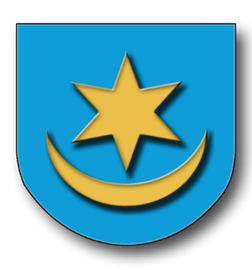 SPECYFIKACJA WARUNKÓW ZAMÓWIENIA (SWZ)ZAMAWIAJĄCY:GMINA KRZYWCZAKrzywcza 36, 37 – 755 KrzywczaZaprasza do złożenia oferty - dotyczącą postępowania o udzielenie zamówienia klasycznego   o wartości mniejszej niż progi unijne prowadzonego na podstawie ustawy Prawo zamówień publicznych z dnia 11 września 2019 r., (tekst jedn.: Dz. U. z 2023 r. poz. 1605 z późn. zm.)              -  zwanej w dalszej części „ustawa Pzp” lub „Pzp” lub „p.z.p.” na usługę: pn. „Opracowanie projektu Planu Ogólnego Gminy Krzywcza”Przedmiotowe postępowanie prowadzone jest przy użyciu środków komunikacji elektronicznej. Składanie ofert następuje za pośrednictwem platformy zakupowej dostępnej pod adresem internetowym: https://platformazakupowa.pl/pn/krzywcza (adres strony internetowej prowadzonego postępowania, udostępniane zmiany i wyjaśnienia SWZ oraz inne dokumenty zamówienia bezpośrednio związane z prowadzonym postępowaniem).Krzywcza,15  lipca 2024                                                                                                         ZATWIERDZIŁ                                                                                                                                        Wójt                                                                                                               (…)                                                                                                     Wacław PawłowskiSpis treściRozdziały kolejno jn.I. NAZWA ORAZ ADRES ZAMAWIAJĄCEGOII. ADRES STRONY INTERNETOWEJ, NA KTÓREJ UDOSTĘPNIANE BĘDĄ ZMIANY                              I WYJAŚNIENIA TREŚCI SWZ ORAZ INNE DOKUMENTY ZAMÓWIENIA BEZPOŚREDNIO ZWIĄZANE Z POSTĘPOWANIEM O UDZIELENIE ZAMÓWIENIA	III. TRYB UDZIELENIA ZAMÓWIENIAIV. INFORMACJA, CZY ZAMAWIAJĄCY PRZEWIDUJE WYBÓR NAJKORZYSTNIEJSZEJ OFERTY  Z MOŻLIWOŚCIĄ PROWADZENIA NEGOCJACJIV. OPIS PRZEDMIOTU ZAMÓWIENIAVI. PODZIAŁ ZAMÓWIENIA NA CZĘŚCIVII. OKREŚLENIE LICZBY CZĘŚCI ZAMÓWIENIA, NA KTÓRĄ WYKONAWCA MOŻE ZŁOŻYĆ OFERTĘ, LUB MAKSYMALNĄ LICZBĘ CZĘŚCI, NA KTÓRE ZAMÓWIENIE MOŻE ZOSTAĆ UDZIELONE TEMU SAMEMU WYKONAWCY, ORAZ KRYTERIA LUB ZASADY, MAJĄCE ZASTOSOWANIE DO USTALENIA, KTÓRE CZĘŚCI ZAMÓWIENIA ZOSTANĄ UDZIELONE JEDNEMU WYKONAWCY, W PRZYPADKU WYBORU JEGO OFERTY                                W WIĘKSZEJ NIŻ MAKSYMALNA LICZBIE CZĘŚCIVIII. POWODY NIEPODZIELENIA ZAMÓWIENIA NA CZĘŚCIIX. TERMIN WYKONANIA ZAMÓWIENIAX. WYMAGANIA ZAMAWIAJĄCEGO DOTYCZĄCE ZATRUDNIANIA PRZEZ WYKONAWCĘ LUB PODWYKONAWCĘ OSÓB NA PODSTAWIE STOSUNKU PRACYXI. WYMAGANIA ZAMAWIAJĄCEGO DOTYCZĄCE ASPEKTÓW GOSPODARCZYCH, ŚRODOWISKOWYCH, SPOŁECZNYCH, ZWIĄZANYCH Z INNOWACYJNOŚCIĄ, ZATRUDNIENIEM LUB ZACHOWANIEM POUFNOŚCI INFORMACJI XII. PODWYKONAWSTWOXIII. POLEGANIE NA ZASOBACH PODMIOTU UDOSTĘPNIAJACEGO ZASOBYXIV. WSPÓLNE UBIEGANIE SIĘ O UDZIELENIE ZAMÓWIENIAXV. WYMAGANIA DOTYCZĄCE SKŁADANIA OFERTY PRZEZ WYKONAWCÓW WSPÓLNIE UBIEGAJĄCYCH SIĘ O UDZIELENIE ZAMÓWIENIAXVI. WYMAGANIA DOTYCZĄCE SKŁADANIA OFERTY PRZEZ WYKONAWCĘ, KTÓRY                    W CELU SPEŁNIENIA WARUNKÓW UDZIAŁU W POSTĘPOWANIU, POLEGA NA ZASOBACH PODMIOTU UDOSTĘPNIAJĄCEGO ZASOBYXVII.  PROJEKTOWANE POSTANOWIENIA UMOWY W SPRAWIE ZAMÓWIENIA PUBLICZNEGO, KTÓRE ZOSTANĄ WPROWADZONE DO TREŚCI TEJ UMOWYXVIII. INFORMACJE O ŚRODKACH KOMUNIKACJI ELEKTRONICZNEJ, PRZY UŻYCIU KTÓRYCH ZAMAWIAJĄCY BĘDZIE KOMUNIKOWAŁ SIĘ Z WYKONAWCAMI, ORAZ INFORMACJE O WYMAGANIACH TECHNICZNYCH I ORGANIZACYJNYCH SPORZĄDZANIA, WYSYŁANIA I ODBIERANIA KORESPONDENCJI ELEKTRONICZNEJXIX. NIEZBĘDNE WYMAGANIA SPRZĘTOWEXX. INFORMACJA O SPOSOBIE KOMUNIKOWANIA SIĘ ZAMAWIAJĄCEGO                                       Z WYKONAWCAMI W INNY SPOSÓB NIŻ PRZY UŻYCIU ŚRODKÓW KOMUNIKACJI ELEKTRONICZNEJXXI. WSKAZANIE OSÓB UPRAWNIONYCH DO KOMUNIKOWANIA SIĘ                                                             Z WYKONAWCAMIXXII. WYJAŚNIENIA TREŚCI SWZXXIII. OPIS SPOSOBU PRZYGOTOWANIA OFERTYXXIV. SPOSÓB ORAZ TERMIN SKŁADANIA OFERTXXV. TERMIN OTWARCIA OFERTXXVI. ZWIĄZANIE OFERTĄXXVII. PODSTAWY WYKLUCZENIAXXVIII. WARUNKI STAWIANE WYKONAWCOM UBIEGAJĄCYM SIĘ O ZAMÓWIENIEXXIX. PODMIOTOWE ŚRODKI DOWODOWEXXX. PRZEDMIOTOWE ŚRODKI DOWODOWEXXXI. WYMAGANIA ZAMAWIAJĄCEGO DOTYCZĄCE WADIUMXXXII. WYMAGANIA ZAMAWIAJĄCEGO DOTYCZĄCE ZABEZPIECZENIA NALEŻYTEGO WYKONANIA UMOWYXXXIII. INFORMACJA ZAMAWIAJĄCEGO DOTYCZĄCA PRZEPROWADZENIA PRZEZ WYKONAWCĘ WIZJI LOKALNEJ LUB SPRAWDZENIA PRZEZ WYKONAWCĘ DOKUMENTÓW NIEZBĘDNYCH DO REALIZACJI PRZEDMIOTU ZAMÓWIENIAXXXIV. INFORMACJA ZAMAWIAJĄCEGO DOTYCZĄCA KATALOGÓW ELEKTRONICZNYCHXXXV. SPOSÓB OBLICZENIA CENYXXXVI. OPIS KRYTERIÓW OCENY OFERT, WRAZ Z PODANIEM WAG TYCH KRYTERIÓWXXXVII. SPOSÓB OCENY OFERTXXXVIII. GWARANCJA ORAZ RĘKOJMIA ZA WADYXXXIX. UBEZPIECZENIE WYKONAWCYXL. PŁATNOŚCIXLI. INFORMACJE O FORMALNOŚCIACH, JAKIE MUSZĄ ZOSTAĆ DOPEŁNIONE PO WYBORZE OFERTY W CELU ZAWARCIA UMOWY W SPRAWIE ZAMÓWIENIA PUBLICZNEGOXLII. POUCZENIE O ŚRODKACH OCHRONY PRAWNEJ PRZYSŁUGUJĄCYCH WYKONAWCYXLIII. KLAUZULA INFORMACYJNA DOTYCZĄCA PRZETWARZANIA DANYCH OSOBOWYCHXLIV. INFORMACJA NA TEMAT ROZWIĄZAŃ RÓWNOWAŻNYCHXLV. ZAŁĄCZNIKI DO SWZI. NAZWA ORAZ ADRES ZAMAWIAJĄCEGOZamawiający:Gmina KrzywczaKrzywcza 3637 – 755 KrzywczaNumer telefonu Zamawiającego:+48 16 671 14 86Adres poczty elektronicznej:sekretariat@krzywcza.plAdres strony internetowej prowadzonego postępowania:https://platformazakupowa.pl/pn/krzywczaREGON Zamawiającego:650900393NIP Zamawiającego:795-230-63-07Strona internetowa Zamawiającego:www.krzywcza.plII. ADRES STRONY INTERNETOWEJ, NA KTÓREJ UDOSTĘPNIANE BĘDĄ ZMIANY                      I WYJAŚNIENIA TREŚCI SWZ ORAZ INNE DOKUMENTY ZAMÓWIENIA BEZPOŚREDNIO ZWIĄZANE Z POSTĘPOWANIEM O UDZIELENIE ZAMÓWIENIAZmiany i wyjaśnienia treścí SWZ oraz inne dokumenty zamówienia bezpośrednio związane                                 z postepowaniem o udzielenie zamówienia będą udostępniane na stronie internetowej: https://platformazakupowa.pl/pn/krzywcza.III. TRYB UDZIELENIA ZAMÓWIENIAPostępowanie o udzielenie zamówienia publicznego prowadzone jest w trybie podstawowym, na podstawie art. 275 pkt 1 ustawy z dnia 11 września 2019 r. – Prawo zamówień publicznych                             (tj.: Dz.U. z 2023 r., poz. 1605 z późn. zm.), zwanej dalej ustawą Pzp.  Do postępowania stosuje się przepisy dotyczące zamówienia usługi.IV. INFORMACJA, CZY ZAMAWIAJĄCY PRZEWIDUJE WYBÓR NAJKORZYSTNIEJSZEJ OFERTY Z MOŻLIWOŚCIĄ PROWADZENIA NEGOCJACJIZamawiający nie przewiduje wyboru najkorzystniejszej oferty z możliwością prowadzenia negocjacji.V. OPIS PRZEDMIOTU ZAMÓWIENIA1. Przedmiotem zamówienia jest wykonanie usługi  pn. „Opracowanie projektu planu ogólnego dla Gminy Krzywcza” o którym jest mowa w art. 13a ustawy o planowaniu i zagospodarowaniu przestrzennym (t. j. Dz. U. z 2023 r. poz. 977 ze zm.) oraz udział w czynnościach związanych ze sporządzeniem i uchwaleniem planu ogólnego. Powierzchnia opracowania obejmuje 94,47 km²2. Usługa  obejmować będzie: wykonanie prac związanych z realizacją czynności planistycznych określonych w ustawie o planowaniu i zagospodarowaniu przestrzennym dotyczących sporządzenia projektu planu ogólnego Gminy Krzywcza według procedur i problematyki określonych w:a) ustawie z dnia 27 marca 2003 r. o planowaniu i zagospodarowaniu przestrzennym (t.j. Dz. U. z 2023 r., poz. 977 ze zm.),b) rozporządzeniu Ministra Rozwoju i Technologii z dnia 8 grudnia 2023 r. w sprawie projektu planu ogólnego gminy, dokumentowania prac planistycznych w zakresie tego planu oraz wydawania z niego wypisów i wyrysów (Dz. U. z 2023 r. poz. 2758),c)  rozporządzeniu Ministra Środowiska z dnia 9 września 2002 r. w sprawie opracowań ekofizjograficznych (Dz. U. z 2002 r. Nr 155, poz. 1298),d) ustawy z dnia 8 marca 1990 r. o samorządzie gminnym (t.j., Dz. U. z 2023 r. poz. 40, ze zm.)e) ustawie z dnia 3 października 2008 r. o udostępnieniu informacji o środowisku i jego ochronie, udziale społeczeństwa w ochronie środowiska oraz o ocenach oddziaływania na środowisko (Dz. U z 2023 r. poz. 1094 ze zm.),f) ustawie z dnia 7 października 2015 r. o rewitalizacji (t.j. Dz. U. z 2021 r., poz. 485 ze zm.),g) ustawach i przepisach szczególnych dotyczących min.: ochrony środowiska, przyrody, zabytków, prawa wodnego, ochrony gruntów rolnych i leśnych, dróg publicznych, itd.,h) w oparciu niezbędnych wizji lokalnych, inwentaryzacji urbanistycznych i studiów krajobrazowych oraz wszystkich analiz przy uwzględnieniu planów województwa, zadań rządowych i programów krajowych oraz zgodnie z wymaganiami prawa w tym zakresie.3. W ramach prac planistycznych Wykonawca zobowiązany będzie do wykonania w szczególności:projekt uchwały o przystąpieniu do sporządzenia planu ogólnego wraz z załącznikami.opracowanie ekofizjograficzne,opracowanie prognozy oddziaływania na środowisko,dokonania oceny stanu istniejącego zagospodarowania,opracowania merytorycznego dokumentów formalno - prawnych, projekty pism, zawiadomień, obwieszczeń i ogłoszeń, wynikających z art. 13i ustawy o planowaniu i zagospodarowaniu przestrzennym (wraz z projektami dokumentów planistycznych w wersji elektronicznej w ilości niezbędnej do przeprowadzenia procedury),udział w konsultacjach społecznych dotyczących projektu planu ogólnego z mieszkańcami gminy we wskazanych przez Zamawiającego sołectwach Gminy Krzywcza oraz udzielanie stosownych informacji i wyjaśnień,sporządzenie projektu planu ogólnego (część tekstowa i graficzna) wraz z prognozą oddziaływania na środowisko,prowadzenie na każdym etapie realizacji przedmiotu zamówienia konsultacji z Zamawiającym oraz uzyskanie akceptacji Zamawiającego dla przyjętych rozwiązań po zakończeniu każdego z etapów prac planistycznych,wewnętrzne dyskusje nad opracowaną koncepcją (projektant + władze gminy),przygotowanie projektów pism związanych z opiniowaniem i uzgadnianiem projektu planu ogólnego,udziału w posiedzeniach odpowiednich komisji Rady Gminy, sesji Rady Gminy, Gminnej Komisji Urbanistyczno – Architektonicznej i innych wskazanych przez Zamawiającego wraz z prezentacją (multimedialną) projektu planu ogólnego, w terminie uzgodnionym przez strony,uzyskanie pozytywnej opinii Komisji Architektoniczno-Urbanistycznej o projekcie planu ogólnego, udziału, w zależności od potrzeb, w spotkaniach dotyczących uzgodnień i opiniowania projektu planu ogólnego oraz innych czynnościach procedury planistycznej,udziału w dyskusji publicznej nad rozwiązaniami przyjętymi w projekcie planu ogólnego oraz w spotkaniach z mieszkańcami, organizowanych przez Zamawiającego,sporządzenie raportu podsumowującego przebieg konsultacji społecznych, zawierający w szczególności wykaz zgłoszonych uwag wraz z propozycją ich rozpatrzenia i uzasadnieniem oraz protokołów z czynności przeprowadzonych w ramach konsultacji,udział w spotkaniach, naradach w przypadku zajścia okoliczności uzasadniających udzielenie wyjaśnień lub zgłoszenia potrzeby takich wyjaśnień, w szczególności przy uzgadnianiu i opiniowaniu projektu planu ogólnego z jednostkami wskazanymi w przepisach prawa,analizę i opracowanie wykazu uzyskanych uzgodnień i opinii,wprowadzenie korekty do projektu planu w związku z uzyskanymi opiniami i dokonanymi uzgodnieniami,przygotowanie wymaganych ustawą dokumentów formalno-prawnych związanych ze sporządzaniem projektu planu ogólnego (projektów ogłoszeń, projektów obwieszczenia, zawiadomień),przygotowanie uzasadnienia do projektu planu ogólnego zgodnie z art. 13h ustawy o planowaniu i zagospodarowaniu przestrzennym,analiza uwag wniesionych do projektu planu ogólnego wraz z propozycją ich rozpatrzenia przez Wójta wraz z uzasadnieniem,korekta projektu planu ogólnego w związku z wniesionymi do projektu planu uwagami i przygotowanie wersji do uchwalenia,przedstawienie Radnym projektu planu ogólnego z załącznikami na komisjach stałych Rady Gminy Krzywcza,przygotowanie projektu uchwały z załącznikami i udział w sesji Rady Gminy uchwalającej plan ogólny,opracowanie podsumowania i uzasadnienia, o którym mowa w art. 42 i art. 55 ust. 3 ustawy z dnia 3 października 2008 r. o udostępnianiu informacji o środowisku i jego ochronie, udziale społeczeństwa w ochronie środowiska oraz o ocenach oddziaływania na środowisko (Dz. U. z 2023 r., poz. 1094 ze zm.),przygotowanie dokumentacji prac planistycznych o której mowa w §7 rozporządzenia Ministra Rozwoju i Technologii z dnia 8 grudnia 2023 r. w sprawie projektu planu ogólnego gminy, dokumentowania prac planistycznych w zakresie tego planu oraz wydawania z niego wypisów i wyrysów (Dz. U. z 2023 r. poz. 2758),uzupełnienia (zmiany) opracowania stanowiącego przedmiot umowy o niezbędne czynności merytoryczne i formalne mające na celu dostosowanie opracowania do przepisów obowiązujących na dzień zakończenia realizacji przedmiotu umowy (w przypadku zmiany prawa w trakcie realizacji przedmiotu zamówienia),przygotowanie toku formalno-prawnego prac planistycznych, w zakresie wymaganym przez Wojewodę w celu oceny zgodności z przepisami prawa,przygotowanie uchwały do publikacji w Dzienniku Urzędowym,ponowienia czynności bądź ponownego przygotowania materiałów planistycznych w trakcie prowadzonej procedury planistycznej, wynikających z uzyskanych opinii, dokonanych uzgodnień i wniesionych uwag, do chwili uchwalenia planu ogólnego przez Radę Gminy (jeżeli zajdzie taka potrzeba),udział w czynnościach niezbędnych do ewentualnego doprowadzenia do zgodności projektu planu ogólnego z przepisami prawa w sytuacji stwierdzenia nieważności uchwały przez Wojewodę; w ramach ewentualnego postępowania nadzorczego Wykonawca zobowiązany jest do:- edycji opracowań na potrzeby postępowania nadzorczego oraz udziału w czynnościach niezbędnych do ewentualnego doprowadzenia planu ogólnego do zgodności z przepisami prawa, w sytuacji rozstrzygnięcia nadzorczego lub stwierdzenia nieważności uchwały przez Wojewodę;- współpracy w przygotowaniu odpowiedzi na pisma Wojewody związane z postępowaniem;- uzupełnienia i/lub usunięcia wskazanych uchybień, albo ponownego, nieodpłatnego wykonania przedmiotu zamówienia w zakresie niezbędnym do uśnięcia stwierdzonych nieprawidłowości;32) przeniesienia majątkowych praw autorskich do wszystkich materiałów wytworzonych w ramach realizacji przedmiotu zamówienia na Zamawiającego (w ramach wynagrodzenia określonego w ofercie),33) zapewnienia odpowiedniej liczby osób do terminowej realizacji przedmiotu   zamówienia,34) wykonania niniejszej umowy, w tym w szczególności dokumentacji, z najwyższą starannością,35) informowania Zamawiającego o stopniu zaawansowania prac oraz proponowanych rozwiązaniach. Zamawiający zastrzega sobie prawo do oceny, korekty i akceptacji.36) wykonawca zobowiązany jest do przygotowania oprócz ww. dokumentów innych dokumentów, których potrzeba wyłoni się w trakcie opracowywania przedmiotu zamówienia. Wszelkie prace projektowe lub czynności nie opisane powyżej oraz w projekcie umowy, a wynikające z procedur określonych w ustawie oraz przepisach szczególnych, niezbędne do właściwego i kompletnego opracowania zamówienia Wykonawca winien wykonać w ramach przedmiotu zamówienia, kosztów i terminów wykonania przedmiotu zamówienia.37) inne niewymienione opracowania niezbędno do poprawnego wykonania przedmiotu zamówienia.4. W ramach wykonanych prac Wykonawca przeprowadzi też całość konsultacji społecznych związanych z uchwaleniem planu w tym w szczególności zapewniając do ich przeprowadzenia:Odpowiedni personel posiadający doświadczenie w prowadzeniu konsultacji społecznych i znajomość procesu partycypacyjnego oraz w kluczowych momentach zapewni obecność planisty, osoby prowadzącej konsultacje społeczne.Odpowiednią formę realizację konsultacji zgodnie z zapisami Rozdziału 1 a ustawy o planowaniu i zagospodarowaniu przestrzennym (t.j. Dz. U. z 2023 r. poz. 977 ze zm.) w formach do tego przewidzianych wynikających z art. 8 i ustawy  o planowaniu i zagospodarowaniu przestrzennym uzgodnionych z Zamawiającym.Działania edukacyjne i szkoleniowe tj. co najmniej przygotuje i przeprowadzi jedną sesję szkoleniową z zakresu zagospodarowania przestrzennego w ramach konsultacji społecznych dla pracowników UG i zainteresowanych mieszkańców w zakresie tych konsultacji.Ponadto w ramach prac Wykonawca przeprowadzi, uzgadniając z Zamawiającym czas, zakres i formę, szkolenie z zakresu planowania przestrzennego obejmujące co najmniej:-Szkolenie wstępne obejmujące zagadnienia z zakresu planowania przestrzennego ze wskazaniem podstawowych obowiązków z zakresu planowania dla poszczególnych pracowników Urzędu Gminy.-Szkolenie z zakresu partycypacji społecznej przed przeprowadzeniem procesu partycypacji. -Szkolenie obejmujące funkcjonowanie planów ogólnych.-Szkolenie z zakresu zapisów planu ogólnego po jego uchwaleniu.Plan ogólny należy sporządzić zgodnie z obowiązującymi przepisami, w tym w szczególności z ustawą z dnia 27 marca 2003 roku o planowaniu i zagospodarowaniu przestrzennym (t.j. Dz. U. z 2023 r. poz. 977 ze zm.) oraz aktami wykonawczymi, ustawą z dnia 3 października 2008 r. o udostępnianiu informacji o środowisku i jego ochronie, udziale społeczeństwa w ochronie środowiska oraz o ocenach oddziaływania na środowisko (t.j. Dz. U. z 2023 r. poz.1094 ze zm.) - a także z wymogami zawartymi w ustawach i przepisach odrębnych odnoszących się do przedmiotu umowy oraz: planowania i zagospodarowania przestrzennego, ochrony środowiska, przyrody, zabytków, prawa wodnego, ochrony gruntów leśnych i rolnych, rewitalizacji itd. oraz ochrony danych osobowych. 5. Szczegółowy zakres prac, obowiązków stron, podział prac na IV etapy oraz zasady przekazania przedmiotu umowy w poszczególnych etapach określa „Harmonogram prac rzeczowo-finansowy” stanowiący załącznik do projektu  umowy.6. W ramach realizacji przedmiotu zamówienia Wykonawca sporządzi i przekaże Zamawiającemu:1) Projekt planu ogólnego:a) rysunek planu ogólnego dla Gminy, który winien zostać przekazany w wersji tradycyjnej (papierowej) w kolorze w trzech egzemplarzach, a także na nośniku elektronicznym (płyta CD/DVD, dysk wymienny na złącze USB), w formatach: TIFF, JPG, PDF;b) tekst dokumentu winien zostać przekazany w wersji tradycyjnej (papierowej) w trzech egzemplarzach, a także na nośniku elektronicznym (płyta CD/DVD, dysk wymienny na złącze USB) w formatach: DOC, DOCX, PDF;c) dane przestrzenne oraz metadane w formie elektronicznej, winny zostać opracowane zgodnie z założeniami Dyrektywy 2007/2/WE Parlamentu Europejskiego i Rady z dnia 14 marca 2007 r. ustanawiającej infrastrukturę informacji przestrzennej we Wspólnocie Europejskiej (INSPIRE) (Dz.U.UE.L.2007.108.1) oraz ustawy z dnia 4 marca 2010 r. o infrastrukturze informacji przestrzennej (t. j. Dz. U z 2021 r., poz. 214). Dane przestrzenne składające się na treść rysunku planu (dane wektorowe i rastrowe) winny zostać przekazane na nośniku elektronicznym (płyta CD/DVD, dysk wymienny na złącze USB) w postaci:− plików w formacie SHP dla danych wektorowych, plików w formacie GeoTIFF dla danych rastrowych oraz plików w innych formatach dla danych przestrzennych, których nie można sporządzić w formatach SHP lub GeoTIFF lub dla danych tych stosuje się powszechnie inny format. Pliki te winny być logicznie uporządkowane i nazwane,− plików zawierających projekt opracowania planu ogólnego, na które składają się zgodne z wersją papierową i elektroniczną rysunku, odpowiednio uporządkowane i wyświetlone treści mapy (dane przestrzenne zgromadzone w warstwach tematycznych),− plików wytworzonych zgodnie ze strukturą i w standardach wymaganych na potrzeby importu i eksportu dokumentów w ramach zaproponowanego modułu pozwalającego na wydawanie wypisów, wyrysów i innych niezbędnych informacji z planu ogólnego;.2) Opracowanie ekofizjograficzne:a) tekst dokumentu winien być przekazany w wersji tradycyjnej (papierowej) w dwóch egzemplarzach, a także na nośniku elektronicznym (płyta CD/DVD, dysk wymienny na złącze USB) w formatach: DOC, DOCX, PDF;b) załączniki graficzne winny być przekazane w wersji tradycyjnej (papierowej) w kolorze w dwóch egzemplarzach, a także na nośniku elektronicznym (płyta CD/DVD, dysk wymienny na złącze USB) w formatach: TIFF i JPG;c) dane przestrzenne winny być przekazane w postaci plików w formacie SHP dla danych wektorowych, plików w formacie GeoTIFF dla danych rastrowych oraz plików w innych formatach dla danych przestrzennych, których nie można sporządzić w formatach SHP lub GeoTIFF lub dla danych tych stosuje się powszechnie inny format. Pliki te winny być logicznie uporządkowane i nazwane;d) pliki zawierające projekt opracowania, na które składają się zgodne z wersją papierową i elektroniczną rysunku, odpowiednio uporządkowane i wyświetlone treści mapy (dane przestrzenne zgromadzone w warstwach tematycznych).3) Prognozę oddziaływania na środowisko, która winna być przekazana w wersji tradycyjnej (papierowej) w trzech egzemplarzach, a także na nośniku elektronicznym (płyta CD/DVD, dysk wymienny na złącze USB) w formatach: DOC, DOCX, PDF. W przypadku, gdyby prognoza zawierała część graficzną, należy przekazać opracowania kartograficzne oraz dane przestrzenne na zasadach analogicznych jak w przypadku opracowania ekofizjograficznego.4) Dokumentacja prac planistycznych o której mowa w §7 rozporządzenia Ministra Rozwoju i Technologii z dnia 8 grudnia 2023 r. w sprawie projektu planu ogólnego gminy, dokumentowania prac planistycznych w zakresie tego planu oraz wydawania z niego wypisów i wyrysów (Dz. U. z 2023 r. poz. 2758).5) Forma pozostałych opracowań:a) opracowania tekstowe (np. wykazy, protokoły, stanowiska) winny być przekazane w wersji tradycyjnej (papierowej), a także na nośniku elektronicznym (płyta CD/DVD, dysk wymienny na złącze USB) w formatach: DOC, DOCX, PDF.b) opracowania analityczne (np. zawierające dane liczbowe, wykresy) winny być przekazane w wersji tradycyjnej (papierowej), a także na nośniku elektronicznym (płyta CD/DVD, dysk wymienny na złącze USB) w formatach: XLS, XLSX.c) ewentualna dokumentacja fotograficzna winna być przekazana w formie cyfrowej w formacie JPG lub podobnym.6) Ponadto w ramach przedmiotu zamówienia Wykonawca zobowiązany jest do bieżącego przygotowywania i przekazywania dokumentów (do momentu uzyskania ostatecznej ich wersji) na poszczególnych etapach procedury planistycznej, zgodnie z wytycznymi zawartymi w pkt 7, z zastrzeżeniem:a) braku obowiązku przekazywania danych przestrzennych oraz metadanych;b)obowiązku przekazywania dokumentów w wersji tradycyjnej (papierowej) oraz elektronicznej;Szczegółowy opis przedmiotu zamówienie jest zawarty w  załączniku nr 5 do SWZ. 7. Nazwy i kody zamówienia według Wspólnego Słownika Zamówień (CPV):KOD GŁÓWNY71410000-5 – Usługi planowania przestrzennego KODY DODATKOWE80000000-4 – Usługi edukacyjne i szkoleniowe 85312320-8 – Usługi doradztwaVI. PODZIAŁ ZAMÓWIENIA NA CZĘŚCIZamawiający nie dopuszcza składania ofert częściowych.VII. OKREŚLENIE LICZBY CZĘŚCI ZAMÓWIENIA, NA KTÓRĄ WYKONAWCA MOŻE ZŁOŻYĆ OFERTĘ, LUB MAKSYMALNĄ LICZBĘ CZĘŚCI, NA KTÓRE ZAMÓWIENIE MOŻE ZOSTAĆ UDZIELONE TEMU SAMEMU WYKONAWCY, ORAZ KRYTERIA LUB ZASADY, MAJĄCE ZASTOSOWANIE DO USTALENIA, KTÓRE CZĘŚCI ZAMÓWIENIA ZOSTANĄ UDZIELONE JEDNEMU WYKONAWCY, W PRZYPADKU WYBORU JEGO OFERTY W WIĘKSZEJ NIŻ MAKSYMALNA LICZBIE CZĘŚCIW związku z tym, że Zamawiający nie podzielił zamówienia na części, nie określa wymagań w tym zakresie.VIII. POWODY NIEPODZIELENIA ZAMÓWIENIA NA CZĘŚCIZamówienie jest dostępne dla każdego Wykonawcy.IX. TERMIN WYKONANIA ZAMÓWIENIAWykonawca zobowiązany jest zrealizować przedmiot zamówienia w terminie do 15 miesięcy - od dnia zawarcia umowy.X. WYMAGANIA ZAMAWIAJĄCEGO DOTYCZĄCE ZATRUDNIANIA PRZEZ WYKONAWCĘ LUB PODWYKONAWCĘ OSÓB NA PODSTAWIE STOSUNKU PRACYZamawiający  nie wymaga zatrudnienia przez Wykonawcę i Podwykonawców w trakcie realizacji zamówienia  na podstawie umowy o pracę, osób wykonujących czynności polegające na świadczeniu pracy w rozumieniu art. 22§1 przepisów ustawy z dnia 26 czerwca 1974 r. – Kodeks pracy (Dz. U.   z 2023 r., poz. 1465 z późn. zm.) w trakcie realizacji zamówienia. Zamówienie może być wykonane przez osoby posiadający uprawnienia zgodnie z art. 5 ustawy z dnia 27.03.2003 roku o planowaniu i zagospodarowaniu przestrzennym (t. j. Dz.U. z 2023 roku poz. 977 ze zm.)XI. WYMAGANIA ZAMAWIAJĄCEGO DOTYCZĄCE ASPEKTÓW GOSPODARCZYCH, ŚRODOWISKOWYCH, SPOŁECZNYCH, ZWIĄZANYCH Z INNOWACYJNOŚCIĄ, ZATRUDNIENIEM LUB ZACHOWANIEM POUFNOŚCI INFORMACJIZamawiający nie określa wymagań w tym zakresie.XII. PODWYKONAWSTWOWykonawca może powierzyć wykonanie części zamówienia podwykonawcy (podwykonawcom). Zamawiający nie zastrzega obowiązku osobistego wykonania przez Wykonawcę kluczowych części zamówienia.Zamawiający wymaga, aby w przypadku powierzenia części zamówienia podwykonawcom, Wykonawca wskazał w ofercie części zamówienia, których wykonanie zamierza powierzyć podwykonawcom oraz podał (o ile są mu wiadome na tym etapie) nazwy (firmy) tych podwykonawców.Powierzenie części zamówienia podwykonawcom nie zwalnia Wykonawcy z odpowiedzialności za należyte wykonanie zamówienia.Zamawiający nie będzie badał czy nie zachodzą wobec podwykonawcy niebędącego podmiotem udostępniającym zasoby podstawy wykluczenia, o których mowa w art. 108 i art. 109 ustawy PzpXIII. POLEGANIE NA ZASOBACH PODMIOTU UDOSTĘPNIAJĄCEGO ZASOBY1. Wykonawca może w celu potwierdzenia spełniania warunków udziału w niniejszym postępowaniu, w stosownych sytuacjach oraz w odniesieniu do konkretnego zamówienia, lub jego części, polegać na zdolnościach technicznych lub zawodowych lub sytuacji finansowej lub ekonomicznej podmiotów udostępniających zasoby, niezależnie od charakteru prawnego łączących go z nimi stosunków prawnych.2. W odniesieniu do warunków dotyczących wykształcenia, kwalifikacji zawodowych lub doświadczenia wykonawcy mogą polegać na zdolnościach podmiotów udostępniających zasoby, jeśli podmioty te wykonają usługi, do realizacji których te zdolności są wymagane.3. Wykonawca, który polega na zdolnościach lub sytuacji podmiotów udostępniających zasoby, składa, wraz z ofertą, zobowiązanie podmiotu udostępniającego zasoby do oddania mu do dyspozycji niezbędnych zasobów na potrzeby realizacji danego zamówienia lub inny podmiotowy środek dowodowy potwierdzający, że Wykonawca realizując zamówienie, będzie dysponował niezbędnymi zasobami tych podmiotów.4. Zobowiązanie podmiotu udostępniającego zasoby, o którym mowa w ust. 3 niniejszego rozdziału, którego wzór stanowi Załącznik Nr 4 do SWZ, potwierdza, że stosunek łączący Wykonawcę z podmiotami udostępniającymi zasoby gwarantuje rzeczywisty dostęp do tych zasobów oraz określa w szczególności:1) zakres dostępnych Wykonawcy zasobów podmiotu udostępniającego zasoby;2) sposób i okres udostępnienia Wykonawcy i wykorzystania przez niego zasobów podmiotu udostępniającego te zasoby przy wykonywaniu zamówienia;3) czy i w jakim zakresie podmiot udostępniający zasoby, na zdolnościach którego Wykonawca polega w odniesieniu do warunków udziału w postępowaniu dotyczących wykształcenia, kwalifikacji zawodowych lub doświadczenia, zrealizuje usługi, których wskazane zdolności dotyczą.5. Zamawiający oceni, czy udostępniane Wykonawcy przez podmioty udostępniające zasoby zdolności techniczne lub zawodowe lub ich sytuacja finansowa lub ekonomiczna, pozwalają na wykazanie przez Wykonawcę spełnianie warunków udziału w postępowaniu, o których mowa w art. 112 ust. 2 pkt  4 ustawy Pzp, i które zostały określone przez Zamawiającego, a także zbada, czy nie zachodzą, wobec tego podmiotu podstawy wykluczenia, które zostały przewidziane względem Wykonawcy.6. Podmiot, który zobowiązał się do udostępnienia zasobów, odpowiada solidarnie z Wykonawcą, który polega na jego sytuacji finansowej lub ekonomicznej, za szkodę poniesioną przez Zamawiającego powstałą wskutek nieudostępnienia tych zasobów, chyba że za nieudostępnienie zasobów podmiot ten nie ponosi winy.7. Jeżeli zdolności techniczne lub zawodowe, sytuacja ekonomiczna lub finansowa podmiotu udostępniającego zasoby nie potwierdzą spełniania przez Wykonawcę warunków udziału                                         w postępowaniu lub zachodzą, wobec tego podmiotu podstawy wykluczenia, Zamawiający zażąda, aby Wykonawca w terminie określonym przez Zamawiającego zastąpił ten podmiot innym podmiotem lub podmiotami albo wykazał, że samodzielnie spełnia warunki udziału w postępowaniu.8. Wykonawca nie może, po upływie terminu składania ofert, powoływać się na zdolności lub sytuację podmiotów udostępniających zasoby, jeżeli na etapie składania ofert nie polegał on w danym zakresie na zdolnościach lub sytuacji podmiotów udostępniających zasoby.9. Wykonawca, w przypadku polegania na zdolnościach lub sytuacji podmiotów udostępniających zasoby, przedstawia, wraz z ofertą oświadczenie o niepodleganiu wykluczeniu z postępowania oraz spełnieniu warunków udziału w postępowaniu, którego wzór oświadczenia stanowi Załącznik Nr 3 do SWZ, także oświadczenie podmiotu udostępniającego zasoby, potwierdzające brak podstaw wykluczenia tego podmiotu oraz spełnianie warunków udziału w postępowaniu, w zakresie, w jakim Wykonawca powołuje się na jego zasoby – wzór oświadczenia stanowi Załącznik Nr 6 do SWZ.XIV. WSPÓLNE UBIEGANIE SIĘ O UDZIELENIE ZAMÓWIENIA1. Wykonawcy wspólnie ubiegający się o udzielenie niniejszego zamówienia ustanawiają pełnomocnika do reprezentowania ich w niniejszym postępowaniu albo reprezentowania ich w postępowaniu i zawarcia umowy w sprawie zamówienia publicznego.2. Pełnomocnictwo, o którym mowa w pkt 1, należy dołączyć do oferty.3. Wszelka korespondencja prowadzona będzie wyłącznie z pełnomocnikiem.4. Wykonawca będący pełnomocnikiem Wykonawców występujących wspólnie składających ofertę za pośrednictwem www.platformazakupowa.pl wypełnia dane na Platformie dotyczące wszystkich podmiotów wspólnie ubiegających się o zamówienie.5. W przypadku wspólnego ubiegania się Wykonawców o udzielenie niniejszego zamówienia, badanie braku podstaw do wykluczenia przeprowadzane będzie w odniesieniu do każdego z Wykonawców, natomiast spełnianie przez Wykonawców warunków udziału w postępowaniu oceniane będzie łącznie.6. W odniesieniu do warunków udziału w postępowaniu dotyczących wykształcenia, kwalifikacji zawodowych lub doświadczenia wykonawcy wspólnie ubiegający się o udzielenie zamówienia mogą polegać na zdolnościach tych z Wykonawców, którzy wykonają usługi, do realizacji których zdolności te są wymagane.7. Przed podpisaniem umowy Wykonawcy wspólnie ubiegający się o udzielenie zamówienia                       (w przypadku wyboru ich oferty jako najkorzystniejszej) przedstawią Zamawiającemu umowę regulującą współpracę tych Wykonawców.8. Wykonawcy wspólnie ubiegający się o udzielenie niniejszego zamówienia ponoszą wspólną odpowiedzialność za niewykonanie lub nienależyte wykonanie zamówienia, określoną w art. 366 Kodeksu cywilnego.XV. WYMAGANIA DOTYCZĄCE SKŁADANIA OFERTY PRZEZ WYKONAWCÓW WSPÓLNIE UBIEGAJĄCYCH SIĘ O UDZIELENIE ZAMÓWIENIA1. Wykonawcy wspólnie ubiegający się o udzielenie niniejszego zamówienia wypełniając formularz oferty, w miejscu przeznaczonym na podanie nazwy i adresu Wykonawcy, podają nazwy i adresy wszystkich wykonawców wspólnie ubiegających się o udzielenie zamówienia.2. Wykonawcy wspólnie ubiegający się o udzielenie zamówienia składają ofertę za pośrednictwem www.platformazakupowa.pl.3. Oferta musi być sporządzona w postaci elektronicznej, w jednym z formatów danych określonych w przepisach wydanych na podstawie ustawy z dnia 17 lutego 2005 r. o informatyzacji działalności podmiotów realizujących zadania publiczne (tekst jednolity: Dz.U. z 2023 r., poz.57 z późn. zm.), to znaczy, że musi być sporządzona w jednym z formatów wymienionych w Załączniku Nr 2 (część dotycząca danych zawierających dokumenty tekstowe) Rozporządzenia Rady Ministrów z dnia 12 kwietnia 2012 r. w sprawie Krajowych Ram Interoperacyjności, minimalnych wymagań dla rejestrów publicznych i wymiany informacji w postaci elektronicznej oraz minimalnych wymagań dla systemów teleinformatycznych (tekst jednolity: Dz.U. z 2017 r. poz. 2247). Oferta musi być opatrzona podpisem kwalifikowanym, podpisem osobistym lub podpisem zaufanym.4. Do oferty składanej przez wykonawców wspólnie ubiegających się o udzielenie zamówienia należy dołączyć pełnomocnictwo upoważniające osobę podpisującą ofertę do złożenia i podpisania oferty w imieniu i na rzecz wykonawców wspólnie ubiegających się o udzielenie zamówienia. Pełnomocnictwo sporządza się w postaci elektronicznej, podpisane podpisem kwalifikowanym, podpisem osobistym lub podpisem zaufanym. W przypadku gdy pełnomocnictwo jest sporządzone jako dokument w postaci papierowej i opatrzone własnoręcznym podpisem, przekazuje się cyfrowe odwzorowanie tego dokumentu opatrzone kwalifikowanym podpisem elektronicznym, podpisem zaufanym lub podpisem osobistym mocodawców lub notariusza.5. Każdy z wykonawców wspólnie ubiegających się o udzielenie zamówienia jest zobowiązany złożyć wraz z ofertą, siebie dotyczące oświadczenie o niepodleganiu wykluczeniu z postępowania i  spełnianiu warunków udziału w postępowaniu określonych przez Zamawiającego  w SWZ oraz ogłoszeniu o zamówieniu – wzór oświadczenia stanowi Załącznik Nr 3 do SWZ. Oświadczenie musi być sporządzone w postaci elektronicznej, w formatach danych określonych w przepisach wydanych na podstawie ustawy z dnia 17 lutego 2005 r. o informatyzacji działalności podmiotów realizujących zadania publiczne (tekst jednolity: Dz.U. z 2023 r., poz. 57 z późn. zm.), to znaczy, że musi być sporządzona w jednym z formatów wymienionych w Załączniku Nr 2 (część dotycząca danych zawierających dokumenty tekstowe) Rozporządzenia Rady Ministrów z dnia 12 kwietnia 2012 r. w sprawie Krajowych Ram Interoperacyjności, minimalnych wymagań dla rejestrów publicznych                         i wymiany informacji w postaci elektronicznej oraz minimalnych wymagań dla systemów teleinformatycznych (tekst jednolity: Dz.U. z 2017 r. poz. 2247). Oświadczenie musi być opatrzone kwalifikowanym podpisem elektronicznym, podpisem zaufanym lub podpisem osobistym.6. Wykonawcy wspólnie ubiegający się o udzielenie zamówienia są zobowiązani złożyć wraz z ofertą oświadczenie, o którym mowa w art. 117 ust. 4 ustawy Pzp, z którego będzie wynikało, które usługi wykonają poszczególni Wykonawcy – wzór oświadczenia stanowi Załącznik Nr 7 do SWZ. Oświadczenie sporządza się w postaci elektronicznej, podpisane podpisem kwalifikowanym, podpisem osobistym lub podpisem zaufanym, a w przypadku, gdy oświadczenie jest sporządzone jako dokument w postaci papierowej, przekazuje się cyfrowe odwzorowanie tego dokumentu opatrzone kwalifikowanym podpisem elektronicznym, podpisem zaufanym lub podpisem osobistym, poświadczającym zgodność cyfrowego odwzorowania z dokumentem w postaci papierowej.XVI. WYMAGANIA DOTYCZĄCE SKŁADANIA OFERTY PRZEZ WYKONAWCĘ, KTÓRY W CELU SPEŁNIENIA WARUNKÓW UDZIAŁU W POSTĘPOWANIU, POLEGA NA ZASOBACH PODMIOTU UDOSTĘPNIAJĄCEGO ZASOBY1. Wykonawca, który w celu spełnienia warunków udziału w postępowaniu, polega na zasobach podmiotu udostępniającego zasoby, składa ofertę na formularzu oferty stanowiącym Załącznik Nr 1 do SWZ.2. Wykonawca, który w celu spełnienia warunków udziału w postępowaniu, polega na zasobach podmiotu udostępniającego zasoby składa ofertę za pośrednictwem www.platformazakupowa.pl.3. Oferta musi być sporządzona w postaci elektronicznej, w jednym z formatach danych określonych w przepisach wydanych na podstawie ustawy z dnia 17 lutego 2005 r. o informatyzacji działalności podmiotów realizujących zadania publiczne (tekst jednolity: Dz.U. z 2023 r., poz.57  z późn. zm.), to znaczy, że musi być sporządzona w jednym z formatów wymienionych w Załączniku  Nr 2 (część dotycząca danych zawierających dokumenty tekstowe) Rozporządzenia Rady Ministrów z dnia 12 kwietnia 2012 r. w sprawie Krajowych Ram Interoperacyjności, minimalnych wymagań dla rejestrów publicznych i wymiany informacji w postaci elektronicznej oraz minimalnych wymagań dla systemów teleinformatycznych (tekst jednolity: Dz.U. z 2017 r. poz. 2247). Oferta musi być opatrzona podpisem kwalifikowanym, podpisem osobistym lub podpisem zaufanym.4. Do oferty należy dołączyć pełnomocnictwo upoważniające osobę podpisującą ofertę do złożenia i podpisania oferty w imieniu i na rzecz Wykonawcy, jeżeli ofertę podpisuje pełnomocnik. Pełnomocnictwo sporządza się w postaci elektronicznej, podpisane podpisem kwalifikowanym, podpisem osobistym lub podpisem zaufanym. W przypadku gdy pełnomocnictwo jest sporządzone jako dokument w postaci papierowej i opatrzone własnoręcznym podpisem, przekazuje się cyfrowe odwzorowanie tego dokumentu opatrzone kwalifikowanym podpisem elektronicznym, podpisem zaufanym lub podpisem osobistym mocodawców lub notariusza.5. Wykonawca ubiegający się o udzielenie zamówienia jest zobowiązany złożyć wraz z ofertą, siebie dotyczące oświadczenie o niepodleganiu wykluczeniu z postępowania oraz spełnieniu warunków  udziału w postępowaniu określonych przez Zamawiającego w SWZ oraz ogłoszeniu o zamówieniu – wzór oświadczenia stanowi Załącznik Nr 3 do SWZ. Oświadczenie musi być sporządzone w postaci elektronicznej, w formatach danych określonych w przepisach wydanych na podstawie ustawy z dnia 17 lutego 2005 r. o informatyzacji działalności podmiotów realizujących zadania publiczne (tekst jednolity: Dz.U. z 2023 r., poz. 57 z późn. zm.), to znaczy, że musi być sporządzona  w jednym z formatów wymienionych w Załączniku Nr 2 (część dotycząca danych zawierających dokumenty tekstowe) Rozporządzenia Rady Ministrów z dnia 12 kwietnia 2012 r. w sprawie Krajowych Ram Interoperacyjności, minimalnych wymagań dla rejestrów publicznych i wymiany informacji w postaci elektronicznej oraz minimalnych wymagań dla systemów teleinformatycznych (tekst jednolity: Dz.U.  z 2017 r. poz. 2247). Oświadczenie musi być opatrzone kwalifikowanym podpisem elektronicznym, podpisem zaufanym lub podpisem osobistym.6. Podmiot, który udostępnia swoje zasoby w celu spełnienia przez Wykonawcę warunków udziału w postępowaniu przekazuje wraz z ofertą Wykonawcy, któremu udostępnia swoje zasoby, siebie dotyczące oświadczenie o niepodleganiu wykluczeniu z postępowania i spełnieniu warunków udziału w postępowaniu  określonych przez Zamawiającego w SWZ oraz ogłoszeniu o zamówieniu – wzór oświadczenia stanowi Załącznik Nr 6 do SWZ. Oświadczenie musi być sporządzone w postaci elektronicznej, w formatach danych określonych w przepisach wydanych na podstawie  ustawy z dnia 17 lutego 2005 r. o informatyzacji działalności podmiotów realizujących zadania publiczne (tekst jednolity: Dz.U. z 2023 r., poz. 57 z późn. zm.), to znaczy, że musi być sporządzona   w jednym  z formatów wymienionych w Załączniku Nr 2 (część dotycząca danych zawierających dokumenty tekstowe) Rozporządzenia Rady Ministrów z dnia 12 kwietnia 2012 r. w sprawie Krajowych Ram Interoperacyjności, minimalnych wymagań dla rejestrów publicznych i wymiany informacji w postaci elektronicznej oraz minimalnych wymagań dla systemów teleinformatycznych (tekst jednolity: Dz.U.  z 2017 r. poz. 2247). Oświadczenie musi być opatrzone kwalifikowanym podpisem elektronicznym, podpisem zaufanym lub podpisem osobistym podmiotu udostępniającego zasoby.7. Wykonawca, który w celu spełnienia warunków udziału w postępowaniu, polega na zasobach podmiotu udostępniającego zasoby,  składa wraz z ofertą, zobowiązanie podmiotu udostępniającego zasoby do oddania mu do dyspozycji niezbędnych zasobów na potrzeby realizacji danego zamówienia lub inny podmiotowy środek dowodowy potwierdzający, że Wykonawca realizując zamówienie, będzie dysponował niezbędnymi zasobami tych podmiotów – wzór zobowiązania stanowi Załącznik Nr 4 do SWZ. Zobowiązanie sporządza się w postaci elektronicznej, podpisane podpisem kwalifikowanym, podpisem osobistym lub podpisem zaufanym przez podmiot udostępniający swoje zasoby a w przypadku, gdy zobowiązanie jest sporządzone jako dokument w postaci papierowej, przekazuje się cyfrowe odwzorowanie tego dokumentu opatrzone kwalifikowanym podpisem elektronicznym, podpisem zaufanym lub podpisem osobistym Wykonawcy lub notariusza, poświadczającym zgodność cyfrowego odwzorowania z dokumentem w postaci papierowej.XVII. PROJEKTOWANE POSTANOWIENIA UMOWY W SPRAWIE ZAMÓWIENIA PUBLICZNEGO, KTÓRE ZOSTANĄ WPROWADZONE DO TREŚCI TEJ UMOWYProjektowane postanowienia umowy w sprawie zamówienia publicznego, które zostaną wprowadzone do treści tej umowy, określone zostały w Załączniku Nr 2 do SWZ.XVIII. INFORMACJE O ŚRODKACH KOMUNIKACJI ELEKTRONICZNEJ, PRZY UŻYCIU KTÓRYCH ZAMAWIAJĄCY BĘDZIE KOMUNIKOWAŁ SIĘ Z WYKONAWCAMI, ORAZ INFORMACJE O WYMAGANIACH TECHNICZNYCH I ORGANIZACYJNYCH SPORZĄDZANIA, WYSYŁANIA I ODBIERANIA KORESPONDENCJI ELEKTRONICZNEJ1. W postępowaniu o udzielenie zamówienia komunikacja między Zamawiającym a Wykonawcami odbywa się drogą elektroniczną przy użyciu platformy zakupowej, która dostępna jest pod adresem internetowym: https://platformazakupowa.pl/pn/krzywcza.2. Zapytania, wnioski i inne informacje (z wyłączeniem oferty i dokumentów składanych wraz z nią) Wykonawcy przekazują za pośrednictwem funkcji „Wyślij wiadomość” dostępnej na stronie dedykowanej niniejszemu postępowaniu. Zamawiający uprzejmie prosi  o przekazywanie pytań również  w formie edytowalnej, gdyż skróci to czas udzielania wyjaśnień. Korespondencja przesłana do Zamawiającego nie może być szyfrowana.3. We wszelkiej korespondencji związanej z niniejszym postępowaniem Zamawiający i Wykonawcy posługują się sygnaturą akt pod którą prowadzone postępowanie – sygnatura akt znajduje się na stronie tytułowej SWZ oraz w pkt 4.1.2) ogłoszenia o zamówieniu.4. W celu złożenia oferty i komunikowania się z Zamawiającym nie jest konieczne posiadanie przez Wykonawcę konta Użytkownika na Platformie, Wykonawca musi natomiast posiadać aktywne konto poczty elektronicznej (e-mail). Adres e-mail, którego Wykonawca chce używać do komunikowania się w postępowaniu Wykonawca podaje w Formularzu Oferty, którego wzór stanowi Załącznik Nr 1 do SWZ. Adres e - mail wskazany w Formularzu Oferty powinien być tożsamy z adresem, który Wykonawca wskaże na Platformie zakupowej przesyłając Ofertę. Na stronie postępowania wskazany jest link do Instrukcji dla Wykonawców.5. Wymagania techniczne i organizacyjne wysyłania i odbierania dokumentów elektronicznych, elektronicznych kopii dokumentów i oświadczeń oraz informacji przekazywanych przy ich użyciu Platformy zakupowej opisane zostały w Regulaminie korzystania z Platformy (adres: https://platformazakupowa.pl/strona/1-regulamin). Składając ofertę Wykonawca akceptuje Regulamin.6. Jeśli Wykonawca będzie chciał założyć konto Użytkownika na Platformie wówczas konieczne jest posiadanie przez Użytkownika aktywnego konta poczty elektronicznej (e-mail). Adres e - mail wskazany w Formularzu Oferty powinien być tożsamy z adresem używanym przez Wykonawcę/Użytkownika do obsługi jego konta na Platformie. Po zarejestrowaniu się na Platformie Wykonawca będzie miał dostęp do Instrukcji dla Wykonawców również pod adresem https://platformazakupowa.pl/strona/45-instrukcje.7. Maksymalny rozmiar plików przesyłanych za pośrednictwem Platformy to 150 MB, dopuszczalna ilość plików to 10.8. Korzystanie z Platformy odbywać się może wyłącznie na zasadach i w zakresie wskazanym                     w Regulaminie.9. Za datę przekazania oferty, oświadczenia, o którym mowa w art. 125 ust. 1 ustawy Pzp, podmiotowych środków dowodowych, przedmiotowych środków dowodowych oraz innych informacji, oświadczeń lub dokumentów, przekazywanych w postępowaniu, przyjmuje się datę ich przekazania na www.platformazakupowa.pl.10. Oznaczenie czasu odbioru danych przez platformę zakupową stanowi datę oraz dokładny czas (hh:mm:ss) generowany według czasu lokalnego serwera synchronizowanego z zegarem Głównego Urzędu Miar.11. Sposób sporządzenia dokumentów elektronicznych, oświadczeń lub elektronicznych kopii dokumentów lub oświadczeń musi być zgody z wymaganiami określonymi w Rozporządzeniu Prezesa Rady Ministrów z 30.12.2020 r. w sprawie sposobu sporządzania i przekazywania informacji oraz wymagań technicznych dla dokumentów elektronicznych oraz środków komunikacji elektronicznej w postępowaniu o udzielenie zamówienia publicznego lub konkursie (Dz.U. z 2020r. poz. 2452).XIX. NIEZBĘDNE WYMAGANIA SPRZĘTOWEZamawiający, zgodnie z Rozporządzeniem Prezesa Rady Ministrów z dnia 30 grudnia 2020r.                     w sprawie sposobu sporządzania i przekazywania informacji oraz wymagań technicznych dla dokumentów elektronicznych oraz środków komunikacji elektronicznej w postępowaniu o udzielenie zamówienia publicznego lub konkursie, określa niezbędne wymagania sprzętowo – aplikacyjne umożliwiające pracę na www.platformazakupowa.pl, tj.:1) stały dostęp do sieci Internet o gwarantowanej przepustowości nie mniejszej niż 512 kb/s;2) komputer klasy PC lub MAC o następującej konfiguracji:a) pamięć min. 2 GB Ram,b) procesor Intel IV 2 GHZ lub jego nowsza wersja,c) jeden z systemów operacyjnych - MS Windows 7, Mac Os x 10 4, Linux, lub ich nowsze wersje,d) zainstalowana dowolna przeglądarka internetowa za wyjątkiem Internet Explorer,e) włączona obsługa JavaScript,f) zainstalowany program Adobe Acrobat Reader lub inny obsługujący format plików .pdf,3) szyfrowanie na platformazakupowa.pl odbywa się za pomocą protokołu TLS 1.3.XX. INFORMACJA O SPOSOBIE KOMUNIKOWANIA SIĘ ZAMAWIAJĄCEGO Z WYKONAWCAMI W INNY SPOSÓB NIŻ PRZY UŻYCIU ŚRODKÓW KOMUNIKACJI ELEKTRONICZNEJ1. Zamawiający nie przewiduje sposobu komunikowania się z Wykonawcami w inny sposób niż przy użyciu środków komunikacji elektronicznej wskazanych w SWZ. 2. Zamawiający informuje, że w niniejszym postępowaniu nie zachodzą przesłanki do odstąpienia od użycia środków komunikacji elektronicznej, o których mowa w art. 65 ust. 1 ustawy Pzp.3. Zamawiający informuje, że w niniejszym postępowaniu nie zachodzą przesłanki do odstąpienia od użycia środków komunikacji elektronicznej, o których mowa w art. 66 ustawy Pzp, gdyż nie jest wymagane użycie narzędzi, urządzeń lub formatów plików, które nie są ogólnie dostępne.XXI. WSKAZANIE OSÓB UPRAWNIONYCH DO KOMUNIKOWANIA SIĘ                                                         Z WYKONAWCAMIZamawiający wyznacza następujące osoby do kontaktu z Wykonawcami:W zakresie proceduralnym:Alicja Szymańska, e-mail: sekretariat@krzywcza.pl, tel. 16 671 14 86. wew. 42W zakresie merytorycznym: Bogusław Czech i Przemysław Pilch, e-mail: sekretariat@krzywcza.pl, tel. 16 671 14 86. wew.29XXII. WYJAŚNIENIA TREŚCI SWZ1. Wykonawca może zwrócić się do Zamawiającego z wnioskiem o wyjaśnienie treści SWZ za pośrednictwem www.platformazakupowa.pl.2. Zamawiający udzieli wyjaśnień niezwłocznie, jednak nie później niż na 2 dni przed upływem terminu składania ofert, pod warunkiem, że wniosek o wyjaśnienie treści SWZ wpłynie do Zamawiającego nie później niż na 4 dni przed upływem terminu składania ofert.3. Jeżeli Zamawiający nie udzieli wyjaśnień w terminie, o którym mowa w ust. 2 niniejszego rozdziału, przedłuży termin składania ofert o czas niezbędny do zapoznania się wszystkich zainteresowanych Wykonawców z wyjaśnieniami niezbędnymi do należytego przygotowania i złożenia ofert.4. W przypadku gdy wniosek o wyjaśnienie treści SWZ nie wpłynie w terminie, o którym mowa                    w ust. 2 niniejszego rozdziału, Zamawiający nie będzie miał obowiązku udzielania wyjaśnień SWZ oraz obowiązku przedłużenia terminu składania ofert.5. Przedłużenie terminu składania ofert, o których mowa w ust. 4 niniejszego rozdziału, nie będzie miało wpływu na bieg terminu składania wniosku o wyjaśnienie treści SWZ.6. Treść zapytań wraz z wyjaśnieniami Zamawiający udostępni, bez ujawniania źródła zapytania, na stronie internetowej prowadzonego postępowania.XXIII. OPIS SPOSOBU PRZYGOTOWANIA OFERTY1. Składanie ofert przez www.platformazakupowa.pl jest dla Wykonawców całkowicie bezpłatne.2. Oferta musi być przekazana w postaci elektronicznej, w jednym z formatach danych określonych             w przepisach wydanych na podstawie ustawy z dnia 17 lutego 2005 r. o informatyzacji działalności podmiotów realizujących zadania publiczne (tekst jednolity: Dz.U. z 2023 r., poz. 57  z późn. zm.), to znaczy, że musi być sporządzona w jednym z formatów wymienionych w Załączniku Nr 2 (część dotycząca danych zawierających dokumenty tekstowe) Rozporządzenia Rady Ministrów  z dnia 12 kwietnia 2012 r. w sprawie Krajowych Ram Interoperacyjności, minimalnych wymagań dla rejestrów publicznych i wymiany informacji w postaci elektronicznej oraz minimalnych wymagań dla systemów teleinformatycznych (tekst jednolity: Dz.U. z 2017 r. poz. 2247). Oferta musi być opatrzona podpisem kwalifikowanym, podpisem osobistym lub podpisem zaufanym.3. Zamawiający informuje, że posiadanie konta na Platformie jest dobrowolne, a złożenie oferty  w postępowaniu jest możliwe bez posiadania konta.4. Jeżeli Użytkownik nie ma konta na www.platformazakupowa.pl i składa ofertę bez zakładania konta to ma obowiązek potwierdzić do czasu zakończenia zbierania ofert adres mailowy podany w formularzu poprzez kliknięcie w link aktywacyjny wysłany w mailu potwierdzającym złożenie oferty.5. Na stronie Platformy zakupowej pod adresem: https://platformazakupowa.pl/strona/45-instrukcje znajduje się Instrukcja dla Wykonawców zawierająca:1) informacje ogólne;2) informacje dotyczące sposobu i formy złożenia oferty;3) sposobu komunikowania się Zamawiającego z Wykonawcami (nie dotyczy składania ofert);4) informacje dotyczące sposobu otwarcia ofert na www.platformazakupowa.pl.6. Do przygotowania oferty konieczne jest posiadanie przez osobę upoważnioną do reprezentowania Wykonawcy kwalifikowanego podpisu elektronicznego, podpisu osobistego lub podpisu zaufanego.7. Każdy załączany plik zawierający dokumenty, oświadczenia lub pełnomocnictwa musi być uprzednio podpisany podpisami kwalifikowanymi, podpisami osobistymi lub podpisami zaufanymi przez upoważnione osoby reprezentujące odpowiednio wykonawcę, podmioty wspólnie ubiegające się  o udzielenie zamówienia, podmiot udostępniający zasoby, na którego zasoby Wykonawca się powołuje w celu spełnienia warunków udziału w postępowaniu.8. Wszelkie informacje stanowiące tajemnicę przedsiębiorstwa w rozumieniu ustawy z dnia 16 kwietnia 1993 r. o zwalczaniu nieuczciwej konkurencji (tekst jednolity: Dz.U. z 2022 r. poz. 1233), które Wykonawca zastrzeże jako tajemnicę przedsiębiorstwa, powinny zostać złożone w osobnym pliku wraz z jednoczesnym zaznaczeniem polecenia „Załącznik stanowiący tajemnicę przedsiębiorstwa”. Wykonawca zobowiązany jest, wraz z przekazaniem tych informacji, wykazać spełnienie przesłanek określonych w art. 11 ust. 2 ustawy z dnia 16 kwietnia 1993 r. o zwalczaniu nieuczciwej konkurencji. Zaleca się, aby uzasadnienie zastrzeżenia informacji jako tajemnicy przedsiębiorstwa było sformułowane w sposób umożliwiający jego udostępnienie. Zastrzeżenie przez Wykonawcę tajemnicy przedsiębiorstwa bez uzasadnienia, będzie traktowane przez Zamawiającego jako bezskuteczne ze względu na zaniechanie przez Wykonawcę podjęcia niezbędnych działań w celu zachowania poufności objętych klauzulą informacji zgodnie z postanowieniami art. 18 ust. 3 Pzp.9. Do przygotowania oferty zaleca się wykorzystanie Formularza Oferty, którego wzór stanowi Załącznik Nr 1 do SWZ. W przypadku, gdy Wykonawca nie korzysta z przygotowanego przez Zamawiającego wzoru, w treści oferty należy zamieścić co najmniej wszystkie informacje wymagane w Formularzu Oferty.10. Do oferty należy dołączyć:1) pełnomocnictwo upoważniające do złożenia oferty, o ile ofertę składa pełnomocnik; 2) pełnomocnictwo dla pełnomocnika do reprezentowania w postępowaniu Wykonawców wspólnie ubiegających się o udzielenie zamówienia – dotyczy ofert składanych przez Wykonawców wspólnie ubiegających się o udzielenie zamówienia;3) oświadczenie Wykonawcy o niepodleganiu wykluczeniu z postępowania i spełnianiu warunków udziału w postępowaniu – wzór oświadczenia stanowi Załącznik Nr 3 do SWZ w postaci elektronicznej opatrzone kwalifikowanym podpisem elektronicznym, podpisem zaufanym lub podpisem osobistym. W przypadku wspólnego ubiegania się o zamówienie przez Wykonawców, oświadczenie składa każdy z Wykonawców wspólnie ubiegającego się o udzielenie zamówienia;4) w przypadku wspólnego ubiegania się o zamówienie przez Wykonawców, Wykonawcy składają oświadczenie z art. 117 ust. 4 ustawy Pzp, którego wzór stanowi Załącznik Nr 7 do SWZ- jeśli dotyczy;5) oświadczenie podmiotu udostępniającego zasoby składane na podstawie art. 125 ust. 5 ustawy Pzp, którego wzór stanowi Załącznik Nr 6 do SWZ - jeśli dotyczy;6) zobowiązanie podmiotu udostępniającego zasoby do oddania mu do dyspozycji niezbędnych zasobów na potrzeby realizacji danego zamówienia- Załącznik Nr 4 do SWZ - jeśli dotyczy;11. Oferta winna być złożone w oryginale  (oryginał – to także zeskanowanie oferty Wykonawcy pierwotnie wytworzonej przez niego w postaci papierowej, tj. przekształcenie jej w postać elektroniczną, a następnie opatrzenie powstałego w ten sposób dokumentu elektronicznego kwalifikowanym podpisem elektronicznym, podpisem zaufanym lub podpisem osobistym, oznacza wolę złożenia oferty. Ofertę, stanowiącą oświadczenie woli wykonawcy, należy uznać za dokument elektroniczny (ofertę złożoną w postaci elektronicznej) niezależnie od tego, czy jej postać elektroniczna powstała wyłącznie przy użyciu programu komputerowego, czy też na skutek przekształcenia postaci papierowej do postaci elektronicznej, jeżeli tylko dokument elektroniczny zostanie opatrzony kwalifikowanym podpisem elektronicznym, podpisem zaufanym lub podpisem osobistym).12. Zamawiający zaleca ponumerowanie stron oferty.13. Pełnomocnictwo do złożenia oferty musi być złożone w oryginale w takiej samej formie, jak składana oferta (w formie elektronicznej lub postaci elektronicznej opatrzonej podpisem zaufanym lub podpisem osobistym). Dopuszcza się także złożenie elektronicznej kopii (skanu) pełnomocnictwa sporządzonego uprzednio w formie pisemnej, w formie elektronicznego poświadczenia sporządzonego stosownie do art. 97 § 2 ustawy z 14 lutego 1991 r. – Prawo o notariacie (tj. Dz.U. 2022 poz. 1799), które to poświadczenie notariusz opatruje kwalifikowanym podpisem elektronicznym, bądź też poprzez opatrzenie skanu pełnomocnictwa sporządzonego uprzednio w formie pisemnej kwalifikowanym podpisem, podpisem zaufanym lub podpisem osobistym mocodawcy. Elektroniczna kopia pełnomocnictwa nie może być uwierzytelniona przez upełnomocnionego.14. Podmiotowe środki dowodowe oraz inne dokumenty lub oświadczenia, sporządzone w języku obcym przekazuje się wraz z tłumaczeniem na język polski.15. W przypadku gdy dokumenty elektroniczne w postępowaniu lub konkursie, przekazywane przy użyciu środków komunikacji elektronicznej, zawierają informacje stanowiące tajemnicę przedsiębiorstwa w rozumieniu przepisów ustawy z dnia 16 kwietnia 1993 r. o zwalczaniu nieuczciwej konkurencji (tekst jednolity: Dz. U. z 2022 r. poz. 1233), wykonawca, w celu utrzymania w poufności tych informacji, przekazuje je w wydzielonym i odpowiednio oznaczonym pliku.16. Jeżeli zostanie złożona oferta, której wybór prowadziłby do powstania u Zamawiającego obowiązku podatkowego zgodnie z ustawą z dnia 11 marca 2004r. o podatku od towarów i usług (tekst jednolity: Dz.U. z 2022 r. poz. 931, z późn. zm.), dla celów zastosowania kryterium ceny Zamawiający doliczy do przedstawionej w tej ofercie ceny kwotę podatku od towarów i usług, którą miałby obowiązek rozliczyć.17. W ofercie, o której mowa w ust.9, Wykonawca ma obowiązek:1) poinformowania Zamawiającego, że wybór jego oferty będzie prowadził do powstania                                            u Zamawiającego obowiązku podatkowego;2) wskazania nazwy (rodzaju) usługi, których świadczenie będą prowadziły do powstania obowiązku podatkowego;3) wskazania wartości usługi objętej  obowiązkiem podatkowym Zamawiającego, bez kwoty podatku;4) wskazania stawki podatku od towarów i usług, która zgodnie z wiedzą Wykonawcy, będzie miała zastosowanie.18. Jeżeli Wykonawca zdecyduje się na zastosowanie rozwiązań równoważnych ma obowiązek wykazania równoważności na etapie składania ofert (wraz z ofertą).19. W przypadku przekazywania w postępowaniu dokumentu elektronicznego w formacie poddającym dane kompresji, opatrzenie pliku zawierającego skompresowane dokumenty kwalifikowanym podpisem elektronicznym, podpisem zaufanym lub podpisem osobistym, jest równoznaczne z opatrzeniem wszystkich dokumentów zawartych w tym pliku odpowiednio kwalifikowanym podpisem elektronicznym, podpisem zaufanym lub podpisem osobistym.XXIV. SPOSÓB ORAZ TERMIN SKŁADANIA OFERT1. Wykonawca składa ofertę za pośrednictwem platformy zakupowej. Sposób złożenia oferty opisany został w Instrukcji dotyczącej sposobu i formy złożenia oferty dostępnej na stronie internetowej: www.platformazakupowa.pl.2. Ofertę wraz z wymaganymi załącznikami należy złożyć w terminie do 25.07.2024 r., do godz. 09:00.3. Wykonawca może złożyć tylko jedną ofertę.4. Zamawiający odrzuci ofertę złożoną po terminie składania ofert.5. Wykonawca przed upływem terminu do składania ofert może wycofać ofertę.6. Wykonawca po upływie terminu do składania ofert nie może wycofać złożonej oferty.XXV. TERMIN OTWARCIA OFERT1. Otwarcie ofert nastąpi w dniu 25.07.2024 r., o godzinie 09:15.2. Zamawiający, najpóźniej przed otwarciem ofert, udostępni na stronie internetowej prowadzonego postepowania informację o kwocie, jaką zamierza przeznaczyć na sfinansowanie zamówienia.3. Zamawiający, niezwłocznie po otwarciu ofert, udostępni na stronie internetowej prowadzonego postępowania informacje o:1) nazwach albo imionach i nazwiskach oraz siedzibach lub miejscach prowadzonej działalności gospodarczej albo miejscach zamieszkania wykonawców, których oferty zostały otwarte;2) cenach zawartych w ofertach.4. W przypadku wystąpienia awarii systemu teleinformatycznego, która spowoduje brak możliwości otwarcia ofert w terminie określonym przez Zamawiającego, otwarcie ofert nastąpi niezwłocznie po usunięciu awarii.5. Zamawiający̨ poinformuje o zmianie terminu otwarcia ofert na stronie internetowej prowadzonego postępowania.XXVI. ZWIĄZANIE OFERTĄ1. Wykonawca jest związany ofertą od dnia upływu terminu składania ofert do 23.08.2024 r. 2. W przypadku gdy wybór najkorzystniejszej oferty nie nastąpi przed upływem terminu związania ofertą określonego w SWZ, Zamawiający przed upływem terminu związania ofertą zwróci się jednokrotnie do Wykonawców o wyrażenie zgody na przedłużenie tego terminu o wskazany okres, nie dłuższy niż 30 dni.3. Przedłużenie terminu związania ofertą, o którym mowa w ust. 2 niniejszego rozdziału, wymaga złożenia przez Wykonawcę pisemnego oświadczenia o wyrażeniu zgody na przedłużenie terminu związania ofertą.XXVII. PODSTAWY WYKLUCZENIA1. Z postępowania o udzielenie zamówienia wyklucza się zgodnie z art.108 ust.1 ustawy Pzp,                                   z zastrzeżeniem art. 110 ust. 2 ustawy Pzp, Wykonawcę:1) będącego osobą fizyczną, którego prawomocnie skazano za przestępstwo:a) udziału w zorganizowanej grupie przestępczej albo związku mającym na celu popełnienie przestępstwa lub przestępstwa skarbowego, o którym mowa w art. 258 Kodeksu karnego,b) handlu ludźmi, o którym mowa w art. 189a Kodeksu karnego,c)23) o którym mowa w art. 228–230a, art. 250a Kodeksu karnego, w art. 46–48 ustawy   z dnia 25 czerwca 2010 r. o sporcie (Dz. U. z 2020 r. poz. 1133 oraz z 2021 r. poz. 2054 i 2142) lub w art. 54 ust. 1–4 ustawy z dnia 12 maja 2011 r. o refundacji leków, środków spożywczych specjalnego przeznaczenia żywieniowego oraz wyrobów medycznych (Dz. U. z 2022 r. poz. 463, 583 i 974),d) finansowania przestępstwa o charakterze terrorystycznym, o którym mowa w art. 165a Kodeksu karnego, lub przestępstwo udaremniania lub utrudniania stwierdzenia przestępnego pochodzenia pieniędzy lub ukrywania ich pochodzenia, o którym mowa w art. 299 Kodeksu karnego,e) o charakterze terrorystycznym, o którym mowa w art. 115 § 20 Kodeksu karnego, lub mające na celu popełnienie tego przestępstwa,f) powierzenia wykonywania pracy małoletniemu cudzoziemcowi, o którym mowa w art. 9 ust. 2 ustawy z dnia 15 czerwca 2012 r. o skutkach powierzania wykonywania pracy cudzoziemcom przebywającym wbrew przepisom na terytorium Rzeczypospolitej Polskiej (Dz. U. z 2021 r. poz. 1745),g) przeciwko obrotowi gospodarczemu, o których mowa w art. 296–307 Kodeksu karnego, przestępstwo oszustwa, o którym mowa w art. 286 Kodeksu karnego, przestępstwo przeciwko wiarygodności dokumentów, o których mowa w art. 270–277d Kodeksu karnego, lub przestępstwo skarbowe,h) o którym mowa w art. 9 ust. 1 i 3 lub art. 10 ustawy z dnia 15 czerwca 2012 r. o skutkach powierzania wykonywania pracy cudzoziemcom przebywającym wbrew przepisom na terytorium Rzeczypospolitej Polskiej– lub za odpowiedni czyn zabroniony określony w przepisach prawa obcego;2) jeżeli urzędującego członka jego organu zarządzającego lub nadzorczego, wspólnika spółki w spółce jawnej lub partnerskiej albo komplementariusza w spółce komandytowej lub komandytowo-akcyjnej lub prokurenta prawomocnie skazano za przestępstwo, o którym mowa w pkt 1;3) wobec którego wydano prawomocny wyrok sądu lub ostateczną decyzję administracyjną o zaleganiu z uiszczeniem podatków, opłat lub składek na ubezpieczenie społeczne lub zdrowotne, chyba że wykonawca odpowiednio przed upływem terminu do składania wniosków o dopuszczenie do udziału   w postępowaniu albo przed upływem terminu składania ofert dokonał płatności należnych podatków, opłat lub składek na ubezpieczenie społeczne lub zdrowotne wraz z odsetkami lub grzywnami lub zawarł wiążące porozumienie w sprawie spłaty tych należności;4) wobec którego prawomocnie orzeczono zakaz ubiegania się o zamówienia publiczne;5) jeżeli zamawiający może stwierdzić, na podstawie wiarygodnych przesłanek, że wykonawca zawarł z innymi wykonawcami porozumienie mające na celu zakłócenie konkurencji, w szczególności jeżeli należąc do tej samej grupy kapitałowej w rozumieniu ustawy z dnia 16 lutego 2007 r. o ochronie konkurencji i konsumentów, złożyli odrębne oferty, oferty częściowe lub wnioski o dopuszczenie do udziału w postępowaniu, chyba że wykażą, że przygotowali te oferty lub wnioski niezależnie od siebie;6) jeżeli, w przypadkach, o których mowa w art. 85 ust. 1, doszło do zakłócenia konkurencji wynikającego z wcześniejszego zaangażowania tego wykonawcy lub podmiotu, który należy                                   z wykonawcą do tej samej grupy kapitałowej w rozumieniu ustawy z dnia 16 lutego 2007 r. o ochronie konkurencji i konsumentów, chyba że spowodowane tym zakłócenie konkurencji może być wyeliminowane w inny sposób niż przez wykluczenie wykonawcy  z udziału w postępowaniu o udzielenie zamówienia.2. Zamawiający na podstawie art. 7 ust. 1 ustawy z dnia 13 kwietnia 2022 r. o szczególnych rozwiązaniach w zakresie przeciwdziałania wspieraniu agresji na Ukrainę oraz służących ochronie bezpieczeństwa narodowego (tj. Dz. U. 2024 poz. 507) wykluczy z postępowania:1) wykonawcę wymienionego w wykazach określonych w rozporządzeniu 765/2006 i rozporządzeniu 269/2014 albo wpisanego na listę na podstawie decyzji w sprawie wpisu na listę rozstrzygającej o zastosowaniu środka, o którym mowa w art. 1 pkt 3 ustawy;2) wykonawcę, którego beneficjentem rzeczywistym w rozumieniu ustawy z dnia 1 marca 2018r. o przeciwdziałaniu praniu pieniędzy oraz finansowaniu terroryzmu (Dz. U. z 2022 r. poz. 593 i 655) jest osoba wymieniona w wykazach określonych w rozporządzeniu 765/2006 i rozporządzeniu 269/2014 albo wpisana na listę lub będąca takim beneficjentem rzeczywistym od dnia 24 lutego 2022 r., o ile została wpisana na listę na podstawie decyzji w sprawie wpisu na listę rozstrzygającej o zastosowaniu środka, o którym mowa w art. 1 pkt 3 ustawy;3) wykonawcę, którego jednostką dominującą w rozumieniu art. 3 ust. 1 pkt 37 ustawy z dnia 29 września 1994 r. o rachunkowości (Dz. U. z 2021 r. poz. 217, 2105 i 2106), jest podmiot wymieniony w wykazach określonych w rozporządzeniu 765/2006 i rozporządzeniu 269/2014 albo wpisany na listę lub będący taką jednostką dominującą od dnia 24 lutego 2022 r., o ile został wpisany na listę na podstawie decyzji w sprawie wpisu na listę rozstrzygającej o zastosowaniu środka, o którym mowa  w art. 1 pkt 3 ustawy.3. Wykonawca może zostać wykluczony przez Zamawiającego na każdym etapie postepowania o udzielenie zamówienia.4.Na podstawie art.110 ust. 2 ustawy Pzp Wykonawca nie podlega wykluczeniu w okolicznościach określonych w art. 108 ust. 1 pkt 1, 2 i 5 lub art. 109 ust. 1 pkt 2‒5 i 7‒10, jeżeli udowodnizamawiającemu, że spełnił łącznie następujące przesłanki:1) naprawił lub zobowiązał się do naprawienia szkody wyrządzonej przestępstwem, wykroczeniem lub swoim nieprawidłowym postępowaniem, w tym poprzez zadośćuczynienie pieniężne;2) wyczerpująco wyjaśnił fakty i okoliczności związane z przestępstwem, wykroczeniem lub swoim nieprawidłowym postępowaniem oraz spowodowanymi przez nie szkodami, aktywnie współpracując odpowiednio z właściwymi organami, w tym organami ścigania, lub zamawiającym;3) podjął konkretne środki techniczne, organizacyjne i kadrowe, odpowiednie dla zapobiegania dalszym przestępstwom, wykroczeniom lub nieprawidłowemu postępowaniu, w szczególności:a) zerwał wszelkie powiązania z osobami lub podmiotami odpowiedzialnymi za nieprawidłowe postępowanie wykonawcy,b) zreorganizował personel,c) wdrożył system sprawozdawczości i kontroli,d) utworzył struktury audytu wewnętrznego do monitorowania przestrzegania przepisów, wewnętrznych regulacji lub standardów,e) wprowadził wewnętrzne regulacje dotyczące odpowiedzialności i odszkodowań za nieprzestrzeganie przepisów, wewnętrznych regulacji lub standardów.XXVIII. WARUNKI STAWIANE WYKONAWCOM UBIEGAJĄCYM SIĘ O ZAMÓWIENIE O udzielenie zamówienia objętego niniejszym postępowaniem mogą się ubiegać Wykonawcy, którzy nie podlegają wykluczeniu oraz spełniają warunki udziału  w postępowaniu dotyczące:                                                                                                     1)zdolności do występowania w obrocie gospodarczym:                                                                                    Zamawiający nie stawia warunku w tym zakresie. 2)uprawnień do prowadzenia określonej działalności gospodarczej lub zawodowej:                                                                                                                                        Zamawiający nie stawia warunku w tym zakresie. 3)sytuacji ekonomicznej lub finansowej:   Zamawiający nie stawia warunku w tym zakresie.                                                                                       4) zdolności technicznej  lub zawodowej:                                                                                                           Zamawiający uzna, że Wykonawca znajduje się w sytuacji pozwalającej na należyte wykonanie przedmiotu zamówienia, jeżeli Wykonawca udokumentuje, że do realizacji zamówienia publicznego będzie dysponował osobami:  - co najmniej jedną osobą pełniącą funkcję Głównego Projektanta i  co najmniej jedną osobą pełniącą funkcję Zastępcy Głównego Projektanta - która posiada uprawnienia do sporządzania studium uwarunkowań i kierunków zagospodarowania przestrzennego gminy, zgodnie z art. 5 ustawy z dnia 27.03.2003 roku o planowaniu i zagospodarowaniu przestrzennym (t. j. Dz.U. z 2023 roku poz. 977 ze zm.), która to osoba jest autorem lub współautorem wykonanego w oparciu o wyżej wymienioną ustawę co najmniej jednego opracowania studium uwarunkowań i kierunków zagospodarowania przestrzennego gminy lub miejscowego planu zagospodarowania przestrzennego o powierzchni co najmniej 50 ha (lub zmiany tych dokumentów), posiada doświadczenie w pracy w komisji urbanistyczno-architektonicznej i będzie odpowiedzialna za wykonanie wszystkich opracowań obejmujących realizację przedmiotowego zamówienia. Zamawiający przez opracowanie studium lub miejscowego planu zagospodarowania przestrzennego (lub zmiany tych dokumentów) rozumie usługę, której efektem końcowym było uchwalenie, opublikowanie we właściwym dzienniku urzędowym województwa i obowiązujące tj. dla którego w postępowaniu nadzorczym wojewoda nie stwierdził nieważności. - posiada doświadczenie i przedłoży wykaz usług wykonanych, a w przypadku świadczeń powtarzających się lub ciągłych również wykonywanych, w okresie ostatnich 3 lat, a jeżeli okres prowadzenia działalności jest krótszy – w tym okresie zrealizował co najmniej jedno zamówienie, które: - polegało na opracowaniu studium uwarunkowań i kierunków zagospodarowania przestrzennego na terenie jednej gminy (lub zmiany tych dokumentów). lub - polegało na opracowaniu miejscowego planu zagospodarowania przestrzennego o powierzchni co najmniej 50 ha (lub zmiany tych dokumentów).Zamawiający przez opracowanie studium uwarunkowań i kierunków zagospodarowania przestrzennego gminy lub miejscowego planu zagospodarowania przestrzennego (lub zmiany tych dokumentów) rozumie usługę, której efektem końcowym było uchwalenie, opublikowanie we właściwym dzienniku urzędowym województwa i obowiązujące tj. dla którego w postępowaniu nadzorczym wojewoda nie stwierdził nieważności, oraz załączeniem dowodów określających, czy te usługi zostały wykonane lub są wykonywane należycie, przy czym dowodami, o których mowa, jest uchwała o przyjęciu planu.XXIX. PODMIOTOWE ŚRODKI DOWODOWE Zamawiający, przed udzieleniem zamówienia, na podst. art. 274 ust. 1 ustawy Pzp, wezwie Wykonawcę, którego oferta została najwyżej oceniona, do złożenia w wyznaczonym terminie, nie krótszym niż 5 dni od dnia wezwania:  W celu potwierdzenia braku podstaw do wykluczenia Wykonawcy z udziału w postępowaniu:-  Oświadczenie w zakresie w art. 108 ust. 1 pkt 5 ustawy Pzp dotyczącego zawarcia z innymi Wykonawcami porozumienia mającego na celu zakłócenie konkurencji, w szczególności jeżeli należąc do tej samej grupy kapitałowej w rozumieniu ustawy z dnia 16 lutego 2007 r. o ochronie konkurencji i konsumentów (Dz. U. z 2023 r. poz. 1689), złożyli odrębne oferty, oferty częściowe lub wnioski o dopuszczenie do udziału w postępowaniu, chyba że wykażą, że przygotowali te oferty lub wnioski niezależnie od siebie – wzór oświadczenia stanowi Załącznik Nr 9 do SWZ;W celu potwierdzenia spełniania przez Wykonawcę warunków udziału w postępowaniu                              w zakresie zdolności technicznej i zawodowej:- Wykonawca udokumentuje, że do realizacji zamówienia publicznego będzie dysponował osobami:  - co najmniej jedną osobą pełniącą funkcję Głównego Projektanta i  co najmniej jedną osobą pełniącą funkcję Zastępcy Głównego Projektanta - która posiada uprawnienia do sporządzania studium uwarunkowań i kierunków zagospodarowania przestrzennego gminy, zgodnie z art. 5 ustawy z dnia 27.03.2003 roku o planowaniu i zagospodarowaniu przestrzennym (t. j. Dz.U. z 2023 roku poz. 977 ze zm.), która to osoba jest autorem lub współautorem wykonanego w oparciu o wyżej wymienioną ustawę co najmniej jednego opracowania studium uwarunkowań i kierunków zagospodarowania przestrzennego gminy lub miejscowego planu zagospodarowania przestrzennego o powierzchni co najmniej 50 ha (lub zmiany tych dokumentów), posiada doświadczenie w pracy w komisji urbanistyczno-architektonicznej i będzie odpowiedzialna za wykonanie wszystkich opracowań obejmujących realizację przedmiotowego zamówienia. Zamawiający przez opracowanie studium lub miejscowego planu zagospodarowania przestrzennego (lub zmiany tych dokumentów) rozumie usługę, której efektem końcowym było uchwalenie, opublikowanie we właściwym dzienniku urzędowym województwa i obowiązujące tj. dla którego w postępowaniu nadzorczym wojewoda nie stwierdził nieważności. Wzór wykazu osób stanowi Załącznik Nr 8 do SWZ- posiada doświadczenie i przedłoży wykaz usług wykonanych, a w przypadku świadczeń powtarzających się lub ciągłych również wykonywanych, w okresie ostatnich 3 lat, a jeżeli okres prowadzenia działalności jest krótszy – w tym okresie zrealizował co najmniej jedno zamówienie, które: - polegało na opracowaniu studium uwarunkowań i kierunków zagospodarowania przestrzennego na terenie jednej gminy (lub zmiany tych dokumentów). lub - polegało na opracowaniu miejscowego planu zagospodarowania przestrzennego o powierzchni co najmniej 50 ha (lub zmiany tych dokumentów).Zamawiający przez opracowanie studium uwarunkowań i kierunków zagospodarowania przestrzennego gminy lub miejscowego planu zagospodarowania przestrzennego (lub zmiany tych dokumentów) rozumie usługę, której efektem końcowym było uchwalenie, opublikowanie we właściwym dzienniku urzędowym województwa i obowiązujące tj. dla którego w postępowaniu nadzorczym wojewoda nie stwierdził nieważności, oraz załączeniem dowodów określających, czy te usługi zostały wykonane lub są wykonywane należycie, przy czym dowodami, o których mowa, jest uchwała o przyjęciu planu.o tym mowa w rozdziale XXVIII pkt 4 SWZ wzór wykazu usług stanowi Załącznik nr 10 do SWZ.           XXX. PRZEDMIOTOWE ŚRODKI DOWODOWE  W niniejszym postępowaniu Zamawiający nie będzie wymagał złożenia przedmiotowych środków dowodowych.XXXI. WYMAGANIA ZAMAWIAJĄCEGO DOTYCZĄCE WADIUMW niniejszym postępowaniu Zamawiający nie wymaga wniesienia wadium.XXXII. WYMAGANIA ZAMAWIAJĄCEGO DOTYCZĄCE ZABEZPIECZENIA NALEŻYTEGO WYKONANIA UMOWYW niniejszym postępowaniu Zamawiający nie wymaga wniesienia zabezpieczenia należytego wykonania umowy.XXXIII. INFORMACJA ZAMAWIAJĄCEGO DOTYCZĄCA PRZEPROWADZENIA PRZEZ WYKONAWCĘ WIZJI LOKALNEJ LUB SPRAWDZENIA PRZEZ WYKONAWCĘ DOKUMENTÓW NIEZBĘDNYCH DO REALIZACJI PRZEDMIOTU ZAMÓWIENIAZamawiający nie wymaga  przeprowadzenia przez Wykonawcę wizji lokalnej lub sprawdzenia przez Wykonawcę dokumentów niezbędnych do realizacji przedmiotu zamówienia. Zamawiający  nie wymaga złożenia oferty po odbyciu wizji lokalnej lub sprawdzeniu dokumentów niezbędnych do realizacji przedmiotu zamówienia.XXXIV. INFORMACJA ZAMAWIAJĄCEGO DOTYCZĄCA KATALOGÓW ELEKTRONICZNYCHZamawiający nie dopuszcza możliwości złożenia oferty w postaci katalogów elektronicznych lub dołączenia katalogów elektronicznych do oferty.XXXV. SPOSÓB OBLICZENIA CENY1. Wykonawca poda cenę oferty w Formularzu Ofertowym sporządzonym według wzoru stanowiącego Załącznik Nr 1 do SWZ.2. Cena oferty stanowi wynagrodzenie ryczałtowe.3. Cena musi być wyrażona w złotych polskich (PLN), z dokładnością do dwóch miejsc po przecinku cyframi i słownie.4. Cena oferty musi obejmować wszystkie koszty jakie poniesie Wykonawca w związku z należytym wykonaniem przedmiotu zamówienia - projektu planu ogólnego dla Gminy Krzywcza oraz powinna uwzględniać koszt przygotowania i złożenia oferty.5. W przypadku rozbieżności pomiędzy ceną ryczałtową podaną cyfrowo a słownie jako wartość właściwą zostanie przyjęta cena ryczałtowa podana słownie.XXXVI. OPIS KRYTERIÓW OCENY OFERT, WRAZ Z PODANIEM WAG TYCH KRYTERIÓWPrzy wyborze oferty Zamawiający będzie się kierował następującymi kryteriami oceny ofert:1) kryterium: cena o wadze 60%;2) kryterium: doświadczenie   o wadze 40%.XXXVII. SPOSÓB OCENY OFERTOcenie poddane zostaną oferty niepodlegające odrzuceniu.Przy wyborze najkorzystniejszej oferty Zamawiający będzie się kierował kryteriami oceny ofert wg opisu  poniższej.        a).  Kryterium: cena - 60% = 60 pkt. b).  Kryterium: doświadczenie - 40%= 40 pkt.Zamawiający dokona oceny ofert w kryterium doświadczenie:                                                                              Jeżeli wykonawca:  - posiada doświadczenie i przedłoży wykaz usług wykonanych, a w przypadku świadczeń powtarzających się lub ciągłych również wykonywanych, w okresie ostatnich 3 lat, a jeżeli okres prowadzenia działalności jest krótszy – w tym okresie zrealizował jedno zamówienie, które polegało na opracowaniu studium uwarunkowań i kierunków zagospodarowania przestrzennego na terenie jednej gminy (lub zmiany tych dokumentów) lub polegało na opracowaniu miejscowego planu zagospodarowania przestrzennego o powierzchni co najmniej 50 ha (lub zmiany tych dokumentów) - otrzyma 0 pkt - w kryterium doświadczenie,- posiada doświadczenie i przedłoży wykaz usług wykonanych, a w przypadku świadczeń powtarzających się lub ciągłych również wykonywanych, w okresie ostatnich 3 lat, a jeżeli okres prowadzenia działalności jest krótszy – w tym okresie zrealizował dwa  zamówienia, które polegały na opracowaniu studium uwarunkowań i kierunków zagospodarowania przestrzennego na terenie jednej gminy (lub zmiany tych dokumentów) lub polegało na opracowaniu miejscowego planu zagospodarowania przestrzennego o powierzchni co najmniej 50 ha (lub zmiany tych dokumentów) - otrzyma 20 pkt- w kryterium doświadczenie,  - posiada doświadczenie i przedłoży wykaz usług wykonanych, a w przypadku świadczeń powtarzających się lub ciągłych również wykonywanych, w okresie ostatnich 3 lat, a jeżeli okres prowadzenia działalności jest krótszy – w tym okresie zrealizował trzy zamówienia lub więcej, które polegały na opracowaniu studium uwarunkowań i kierunków zagospodarowania przestrzennego na terenie jednej gminy (lub zmiany tych dokumentów) lub polegało na opracowaniu miejscowego planu zagospodarowania przestrzennego o powierzchni co najmniej 50 ha (lub zmiany tych dokumentów) - otrzyma 40 pkt- w kryterium doświadczenie,Zamawiający przez opracowanie studium uwarunkowań i kierunków zagospodarowania przestrzennego gminy lub miejscowego planu zagospodarowania przestrzennego (lub zmiany tych dokumentów) rozumie usługę, której efektem końcowym było uchwalenie, opublikowanie we właściwym dzienniku urzędowym województwa i obowiązujące tj. dla którego w postępowaniu nadzorczym wojewoda nie stwierdził nieważności, oraz załączeniem dowodów określających, czy te usługi zostały wykonane lub są wykonywane należycie, przy czym dowodami, o których mowa, jest uchwała o przyjęciu planu.3. Punktacja przyznawana ofertom w poszczególnych kryteriach oceny ofert będzie liczona                                          z dokładnością do dwóch miejsc po przecinku, zgodnie z zasadami arytmetyki.4. Za ofertę najkorzystniejszą zostanie uznana oferta, która uzyska najwyższą sumaryczną  liczbę punktów po zastosowaniu wszystkich kryteriów oceny ofert. 5. Jeżeli nie można wybrać najkorzystniejszej oferty z uwagi na to, że dwie lub więcej ofert przedstawia taki sam bilans ceny i innych kryteriów oceny ofert, Zamawiający wybiera spośród tych ofert - ofertę, która otrzymała najwyższą ocenę w kryterium o najwyższej wadze. 6. W toku badania i oceny ofert Zamawiający może żądać od Wykonawcy wyjaśnień dotyczących treści złożonej oferty, w tym zaoferowanej ceny.                                                   7. Zamawiający udzieli zamówienia Wykonawcy, którego oferta zostanie uznana za najkorzystniejszą. Zamawiający jako najkorzystniejszą uzna ofertę z największą liczbą punktów sumowanych zgodnie  z kryterium oceny.XXXVIII. GWARANCJA ORAZ RĘKOJMIA ZA WADY1. Wykonawca zobowiązuje się udzielić Zamawiającemu gwarancji jakości na przedmiot umowy na okres 24 miesięcy. 2. Szczegółowe warunki gwarancji zostały określone w projektowanych postanowieniach umowy, które stanowią Załącznik Nr 2 do SWZ.3. Okres rękojmi zrównuje się z okresem gwarancji, o którym mowa w ust. 1 niniejszego rozdziału.XXXIX. UBEZPIECZENIE WYKONAWCY1. Wykonawca zobowiązany jest do posiadania Ubezpieczenia Odpowiedzialności Cywilnej z tytułu prowadzenia działalności gospodarczej związanej z przedmiotem zamówienia przez cały okres realizacji przedmiotu zamówienia na kwotę ubezpieczenia nie niższą niż cena złożonej oferty.2. Szczegółowe uregulowania dotyczące ubezpieczenia Wykonawcy zostały określone                                   w projektowanych postanowieniach umowy, które stanowią Załącznik Nr 2 do SWZ.XL. PŁATNOŚCI1. Zamawiający dokona zapłaty zgodnie z harmonogramem rzeczowo-finansowym - załącznik nr 1 do projektu umowy. 2.Podstawą wystawienia faktury/rachunku będzie podpisany protokół przekazania materiałów/ dokumentacji projektowej.3.Termin płatności będzie wynosił 30 dni od daty dostarczenia Zamawiającemu prawidłowo wystawionej faktury/rachunku wraz z protokołem przekazania dokumentacji/materiałów projektowych  bez uwag.4. Za datę płatności przyjmuje się datę obciążenia rachunku bankowego Zamawiającego.5. Szczegółowe zasady płatności zostały określone w projektowanych postanowieniach umowy, które stanowią Załącznik Nr 2 do SWZ.XLI. INFORMACJE O FORMALNOŚCIACH, JAKIE MUSZĄ ZOSTAĆ DOPEŁNIONE PO WYBORZE OFERTY W CELU ZAWARCIA UMOWY W SPRAWIE ZAMÓWIENIA PUBLICZNEGO1. Wykonawca, którego oferta zostanie wybrana jako najkorzystniejsza, zostanie poinformowany przez Zamawiającego o miejscu i terminie podpisania umowy.2. Wykonawca, o którym mowa w ust. 1 niniejszego rozdziału, będzie miał obowiązek zawrzeć umowę w sprawie zamówienia publicznego na warunkach określonych w projektowanych postanowieniach umowy, które stanowią Załącznik Nr 2 do SWZ. Umowa zostanie uzupełniona  o zapisy wynikające ze złożonej oferty.3. Przed podpisaniem umowy Wykonawcy wspólnie ubiegający się o udzielenie zamówienia                        (w przypadku wyboru ich oferty jako najkorzystniejszej) przedstawią Zamawiającemu umowę regulującą współpracę tych Wykonawców.4. Wykonawca przed podpisaniem umowy będzie zobowiązany do:1) wskazania Zamawiającemu osób, które będą w jego imieniu zawierać umowę oraz do ewentualnego przekazania stosownych pełnomocnictw dla tych osób do zawarcia umowy;2) dostarczenia na żądanie Zamawiającemu opłaconego dokumentu potwierdzającego posiadanie przez Wykonawcę ubezpieczenia odpowiedzialności cywilnej w zakresie wymaganym przez Zamawiającego w niniejszej SWZ oraz projektowanych postanowieniach umowy obejmującego cały okres realizacji przedmiotu zamówienia a jeżeli przedstawiony dokument ubezpieczenia nie będzie obejmował całego okresu realizacji przedmiotu zamówienia, wówczas Wykonawca będzie zobowiązany do przedłożenia najpóźniej w dniu wygaśnięcia dotychczasowego dokumentu, kolejnego ważnego dokumentu obejmującego kolejny okres realizacji przedmiotu zamówienia, aż do zakończenia realizacji przedmiotu zamówienia.5. Niedopełnienie formalności, o których mowa w niniejszym rozdziale stanowić będzie uchylenie się przez Wykonawcę od zawarcia Umowy.XLII. POUCZENIE O ŚRODKACH OCHRONY PRAWNEJ PRZYSŁUGUJĄCYCH WYKONAWCY1. Środki ochrony prawnej przysługują Wykonawcy, jeżeli ma lub miał interes w uzyskaniu zamówienia oraz poniósł lub może ponieść szkodę w wyniku naruszenia przez Zamawiającego przepisów ustawy Pzp.2. Odwołanie przysługuje na: 1) niezgodną z przepisami ustawy czynność Zamawiającego, podjętą w postępowaniu o udzielenie zamówienia, w tym na projektowane postanowienie umowy;2) zaniechanie czynności w postepowaniu o udzielenie zamówienia, do której Zamawiający był obowiązany na podstawie ustawy.3. Odwołanie wnosi się do Prezesa Krajowej Izby Odwoławczej w formie pisemnej albo w formie elektronicznej albo w postaci elektronicznej opatrzone podpisem zaufanym.4. Na orzeczenie Krajowej Izby Odwoławczej oraz postanowienie Prezesa Krajowej Izby Odwoławczej, o którym mowa w art. 519 ust. 1 ustawy Pzp, stronom oraz uczestnikom postępowania odwoławczego przysługuje skarga do sadų. Skargę wnosi się do Sądu Okręgowego w Warszawie za pośrednictwem Prezesa Krajowej Izby Odwoławczej.5. Szczegółowe informacje dotyczące środków ochrony prawnej określone są w Dziale IX „Środki ochrony prawnej” ustawy Pzp.XLIII. KLAUZULA INFORMACYJNA DOTYCZĄCA PRZETWARZANIA DANYCH OSOBOWYCH1. Zgodnie z art. 13 ust. 1 i 2 rozporządzenia Parlamentu Europejskiego i Rady (UE) 2016/679 z dnia 27 kwietnia 2016 r. w sprawie ochrony osób fizycznych w związku z przetwarzaniem danych osobowych i w sprawie swobodnego przepływu takich danych oraz uchylenia dyrektywy 95/46/WE (ogólne rozporządzenie o ochronie danych) (Dz. Urz. UE L 119  z 04.05.2016, str. 1), dalej „RODO”, informuję, że: administratorem danych osobowych Wykonawcy oraz osób fizycznych, od których dane osobowe bezpośrednio lub pośrednio Wykonawca pozyskał w celu ubiegania się o udzielenie zamówienia publicznego w niniejszym postępowaniu, jest Wójt Gminy Krzywcza; Inspektorem Ochrony Danych w Gminie Krzywcza jest Pan Dariusz Surówka, kontakt: za pomocą poczty tradycyjnej: Urząd Gminy Krzywcza, Krzywcza 36, 37 – 755 Krzywcza, za pomocą poczty elektronicznej:e-mail: surowkalegal@surowka-legal.pl, telefoniczny: telefon: +48 16 671 14 86;Pani/Pana dane osobowe przetwarzane będą na podstawie art. 6 ust. 1 lit. a, b, c, e  RODO w celu prowadzenia przedmiotowego postępowania o udzielenie zamówienia publicznego oraz zawarcia umowy, a podstawą prawną ich przetwarzania jest obowiązek prawny stosowania sformalizowanych procedur udzielania zamówień publicznych spoczywający na Zamawiającym; odbiorcami Pani/Pana danych osobowych będą osoby lub podmioty, którym udostępniona zostanie dokumentacja postępowania w oparciu o art. 18 oraz art. 74 ustawy Pzp; Pani/Pana dane osobowe będą przechowywane, zgodnie z art. 78 ust. 1 ustawy Pzp, przez okres 5 lat liczone od pierwszego dnia roku następnego po roku, w którym zakończono postępowanie o udzielenie zamówienia, a jeżeli czas trwania umowy przekracza 5 lat, okres przechowywania obejmuje cały czas trwania umowy; obowiązek podania przez Panią/Pana danych osobowych bezpośrednio Pani/Pana dotyczących jest wymogiem ustawowym określonym w przepisach ustawy Pzp, związanym z udziałem w postępowaniu o udzielenie zamówienia publicznego; konsekwencje niepodania określonych danych wynikają z ustawy Pzp; w odniesieniu do Pani/Pana danych osobowych decyzje nie będą podejmowane w sposób zautomatyzowany, stosowanie do art. 22 RODO;posiada Pan/Pani: na podstawie art. 15 RODO prawo dostępu do danych osobowych Pani/Pana dotyczących, na podstawie art. 16 RODO prawo do sprostowania lub uzupełnienia Pani/Pana danych osobowych, przy czym skorzystanie z prawa do sprostowania lub uzupełnienia nie może skutkować zmianą wyniku postępowania o udzielenie zamówienia publicznego ani zmianą postanowień umowy w zakresie nie-zgodnym z ustawą Pzp oraz nie może naruszać integralności protokołu oraz jego załączników, na podstawie art. 18 RODO prawo żądania od administratora ograniczenia przetwarzania danych osobowych z zastrzeżeniem przypadków, o których mowa w art. 18 ust. 2 RODO, przy czym prawo do ograniczenia przetwarzania nie ma zastosowania w odniesieniu do przechowywania, w celu zapewnienia korzystania ze środków ochrony prawnej lub w celu ochrony praw innej osoby fizycznej lub prawnej, lub z uwagi na ważne względy interesu publicznego Unii Europejskiej lub państwa członkowskiego, a także nie ogranicza przetwarzania danych osobowych do czasu zakończenia postępowania o udzielenie zamówienia, d) prawo do wniesienia skargi do Prezesa Urzędu Ochrony Danych Osobowych, gdy uzna Pani/Pan, że przetwarzanie danych osobowych Pani/Pana dotyczących narusza przepisy RODO, 9) nie przysługuje Pani/Panu: w związku z art. 17 ust. 3 lit. b, d lub e RODO prawo do usunięcia danych osobowych, prawo do przenoszenia danych osobowych, o którym mowa w art. 20 RODO, na podstawie art. 21 RODO prawo sprzeciwu, wobec przetwarzania danych osobowych, gdyż pod-stawą prawną przetwarzania Pani/Pana danych osobowych jest art. 6 ust. 1 lit. c RODO. 2. Jednocześnie Zamawiający przypomina o ciążącym na Pani/Panu obowiązku informacyjnym wynikającym z art. 14 RODO względem osób fizycznych, których dane przekazane zostaną Zamawiającemu w związku z prowadzonym postępowaniem i które Zamawiający pośrednio pozyska od wykonawcy biorącego udział w postępowaniu, chyba że ma zastosowanie co najmniej jedno z wyłączeń, o których mowa w art. 14 ust. 5 RODO. XLIV. INFORMACJA NA TEMAT ROZWIĄZAŃ RÓWNOWAŻNYCHZamawiający nie wskazuje formy wykazu równoważności. Wystarczające będzie złożenie go w postaci elektronicznej. Podstawa prawna; art.99 ust 5 i 6 ustawy z dnia 11 września 2019r.           - Prawo zamówień publicznych (tekst jedn.: Dz.U. z 2023 poz. 1605 ze zm.)XLV. ZAŁĄCZNIKI DO SWZIntegralną część niniejszej SWZ stanowią następujące załączniki:1) Załącznik Nr 1 – Formularz oferty;2) Załącznik Nr 2 – Projektowane postanowienia umowy;3) Załącznik Nr 3 – Oświadczenie Wykonawcy/Wykonawców wspólnie ubiegających się o udzielenie zamówienia o niepodleganiu wykluczeniu oraz spełnieniu warunków udziału w postępowaniu; 4) Załącznik Nr 4 – Wzór zobowiązania podmiotu do oddania swoich zasobów Wykonawcy;5) Załącznik Nr 5 – Opis przedmiotu zamówienia;6) Załącznik Nr 6 – Oświadczenie podmiotu udostępniającego zasoby;7) Załącznik Nr 7 – Oświadczenie z art. 117 ust. 4 Pzp;8) Załącznik Nr 8 – Wykaz osób;9) Załącznik Nr 9 – Oświadczenie w zakresie podstaw wykluczenia z postępowania;                                                             10) Załącznik Nr 10 – Wykaz usług.                                             Opis kryterium:Znaczeniewaga %Opis metody przyznawania punktów -- wg wzoru matematycznego:Wartość brutto ogółem
podana w formularzu ofertowym dot. przedmiotu zamówienia– wg zał. nr 1 do SWZ    60 %cena oferty o najniższej wartości * -----------------------------------  x  max. ilość pkt  x waga % cena oferty badanej(max. ilość punktów do obliczeń:  100)